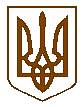 ПЕРВОМАЙСЬКА МІСЬКА РАДАМИКОЛАЇВСЬКОЇ ОБЛАСТІВИКОНАВЧИЙ КОМІТЕТП Р О Т О К О Л засідання виконавчого комітету міської радивід     10.06.2022    № 4м. ПервомайськУ засіданні взяли участь члени виконавчого комітету міської ради:Головує   ДЕМЧЕНКО Олег -   міський  головаАНТОНЮК Олександр, БАДЕРА Олександр, БАЖАН Олександр, БИЧКОВ Анатолій, БОНДАРЧУК Сергій, БРЕНГАЧ  Олександр,  ДАНИЛЬЧЕНКО Тетяна, КОНУП Олег, ЛИСИЙ Олександр, МАЛІШЕВСЬКИЙ   Дмитро, МИХАЙЛЮК Володимир, СУРГАЙ Сергій.         Відсутні члени виконавчого комітету міської ради:  МЕДВЕДЧУК Михайло, РЯБЧЕНКО Володимир.
Присутні на засіданні виконавчого комітету міської ради:Міський голова                                                               Олег ДЕМЧЕНКОКеруючий справами виконавчого комітету міської ради                                                    Тетяна  ДАНИЛЬЧЕНКО    Місце проведення –
    зал засідань виконкомуЗасідання почалося о 10 год. 00 хв.Засідання закінчилося о 11 год. 30 хв.АЛБУЛ АнтонінаАЛБУЛ Антонінаголовний спеціаліст відділу пресс-служби апарату виконавчого комітету міської ради    (1-43);головний спеціаліст відділу пресс-служби апарату виконавчого комітету міської ради    (1-43);головний спеціаліст відділу пресс-служби апарату виконавчого комітету міської ради    (1-43);головний спеціаліст відділу пресс-служби апарату виконавчого комітету міської ради    (1-43);головний спеціаліст відділу пресс-служби апарату виконавчого комітету міської ради    (1-43);АРТЕМ’ЄВА ОленаАРТЕМ’ЄВА Оленав.о. начальника управління комунальної власності та земельних відносин міської ради (32-39);в.о. начальника управління комунальної власності та земельних відносин міської ради (32-39);в.о. начальника управління комунальної власності та земельних відносин міської ради (32-39);в.о. начальника управління комунальної власності та земельних відносин міської ради (32-39);в.о. начальника управління комунальної власності та земельних відносин міської ради (32-39);ЕЛЬСОН НаталіяЕЛЬСОН Наталіяначальник управління адміністративних послуг та реєстрації апарату виконавчого комітету міської ради (1);начальник управління адміністративних послуг та реєстрації апарату виконавчого комітету міської ради (1);начальник управління адміністративних послуг та реєстрації апарату виконавчого комітету міської ради (1);начальник управління адміністративних послуг та реєстрації апарату виконавчого комітету міської ради (1);начальник управління адміністративних послуг та реєстрації апарату виконавчого комітету міської ради (1);ЗАРИЦЬКА ОленаЗАРИЦЬКА Оленаначальник управління юридичної, кадрової та мобілізаційно-оборонної роботи апарату виконавчого комітету міської ради  (1-43);начальник управління юридичної, кадрової та мобілізаційно-оборонної роботи апарату виконавчого комітету міської ради  (1-43);начальник управління юридичної, кадрової та мобілізаційно-оборонної роботи апарату виконавчого комітету міської ради  (1-43);начальник управління юридичної, кадрової та мобілізаційно-оборонної роботи апарату виконавчого комітету міської ради  (1-43);начальник управління юридичної, кадрової та мобілізаційно-оборонної роботи апарату виконавчого комітету міської ради  (1-43);ЗАРИЦЬКА ТетянаЗАРИЦЬКА Тетянаначальник управління економічного розвитку територіальної громади міської ради (3-10);начальник управління економічного розвитку територіальної громади міської ради (3-10);начальник управління економічного розвитку територіальної громади міської ради (3-10);начальник управління економічного розвитку територіальної громади міської ради (3-10);начальник управління економічного розвитку територіальної громади міської ради (3-10);ІВАНИЦЬКИЙ ДмитроІВАНИЦЬКИЙ Дмитроначальник відділу пресс-служби апарату виконавчого комітету міської ради    (1-43);начальник відділу пресс-служби апарату виконавчого комітету міської ради    (1-43);начальник відділу пресс-служби апарату виконавчого комітету міської ради    (1-43);начальник відділу пресс-служби апарату виконавчого комітету міської ради    (1-43);начальник відділу пресс-служби апарату виконавчого комітету міської ради    (1-43);КАЛКУТІНА НаталіяКАЛКУТІНА Наталіяв.о. начальника КП «Архітектурно-планувальне бюро» (3);в.о. начальника КП «Архітектурно-планувальне бюро» (3);в.о. начальника КП «Архітектурно-планувальне бюро» (3);в.о. начальника КП «Архітектурно-планувальне бюро» (3);в.о. начальника КП «Архітектурно-планувальне бюро» (3);МАР’ЯН ОльгаМАР’ЯН Ольганачальник КП «Первомайське міжміське бюро технічної інвентаризації» (4);начальник КП «Первомайське міжміське бюро технічної інвентаризації» (4);начальник КП «Первомайське міжміське бюро технічної інвентаризації» (4);начальник КП «Первомайське міжміське бюро технічної інвентаризації» (4);начальник КП «Первомайське міжміське бюро технічної інвентаризації» (4);МАРТИНОВА ЛюдмилаМАРТИНОВА Людмиладиректор-редактор ПП «РГ «Вісник Первомайська» (1-43);директор-редактор ПП «РГ «Вісник Первомайська» (1-43);директор-редактор ПП «РГ «Вісник Первомайська» (1-43);директор-редактор ПП «РГ «Вісник Первомайська» (1-43);директор-редактор ПП «РГ «Вісник Первомайська» (1-43);МІНТЯН ОльгаМІНТЯН Ольганачальник відділу кадрової та мобілізаційно-оборонної роботи управління юридичної, кадрової та мобілізаційно-оборонної роботи апарату виконавчого комітету міської ради (13);начальник відділу кадрової та мобілізаційно-оборонної роботи управління юридичної, кадрової та мобілізаційно-оборонної роботи апарату виконавчого комітету міської ради (13);начальник відділу кадрової та мобілізаційно-оборонної роботи управління юридичної, кадрової та мобілізаційно-оборонної роботи апарату виконавчого комітету міської ради (13);начальник відділу кадрової та мобілізаційно-оборонної роботи управління юридичної, кадрової та мобілізаційно-оборонної роботи апарату виконавчого комітету міської ради (13);начальник відділу кадрової та мобілізаційно-оборонної роботи управління юридичної, кадрової та мобілізаційно-оборонної роботи апарату виконавчого комітету міської ради (13);ОЛІЙНИК АндрійОЛІЙНИК Андрійголовний спеціаліст по взаємодії з правоохоронними органами та оборонній роботі відділу кадрової та мобілізаційно-оборонної роботи управління юридичної, кадрової та мобілізаційно-оборонної роботи апарату виконавчого комітету міської ради (2);головний спеціаліст по взаємодії з правоохоронними органами та оборонній роботі відділу кадрової та мобілізаційно-оборонної роботи управління юридичної, кадрової та мобілізаційно-оборонної роботи апарату виконавчого комітету міської ради (2);головний спеціаліст по взаємодії з правоохоронними органами та оборонній роботі відділу кадрової та мобілізаційно-оборонної роботи управління юридичної, кадрової та мобілізаційно-оборонної роботи апарату виконавчого комітету міської ради (2);головний спеціаліст по взаємодії з правоохоронними органами та оборонній роботі відділу кадрової та мобілізаційно-оборонної роботи управління юридичної, кадрової та мобілізаційно-оборонної роботи апарату виконавчого комітету міської ради (2);головний спеціаліст по взаємодії з правоохоронними органами та оборонній роботі відділу кадрової та мобілізаційно-оборонної роботи управління юридичної, кадрової та мобілізаційно-оборонної роботи апарату виконавчого комітету міської ради (2);ОСТАПЕНКО ГалинаОСТАПЕНКО Галинаначальник управління освіти міської ради      (12);начальник управління освіти міської ради      (12);начальник управління освіти міської ради      (12);начальник управління освіти міської ради      (12);начальник управління освіти міської ради      (12);ПЕРКОВА НаталіяПЕРКОВА Наталіяначальник управління у справах дітей міської ради (14-31);начальник управління у справах дітей міської ради (14-31);начальник управління у справах дітей міської ради (14-31);начальник управління у справах дітей міської ради (14-31);начальник управління у справах дітей міської ради (14-31);ЯГНЮК ОльгаЯГНЮК Ольганачальник загального відділу апарату виконавчого комітету міської ради (1-43);начальник загального відділу апарату виконавчого комітету міської ради (1-43);начальник загального відділу апарату виконавчого комітету міської ради (1-43);начальник загального відділу апарату виконавчого комітету міської ради (1-43);начальник загального відділу апарату виконавчого комітету міської ради (1-43);ЯКОВЕНКО ІринаЯКОВЕНКО Іринажурналіст інтернет-видання «Гард-Сіті» (1-16).журналіст інтернет-видання «Гард-Сіті» (1-16).журналіст інтернет-видання «Гард-Сіті» (1-16).журналіст інтернет-видання «Гард-Сіті» (1-16).журналіст інтернет-видання «Гард-Сіті» (1-16).         Міський голова ДЕМЧЕНКО Олег наголосив на тому, що необхідно затвердити порядок денний засідання виконавчого комітету міської ради.         Надійшла пропозиція взяти запропонований порядок денний за основу.         По даній пропозиції проведено голосування.Результати голосування:         Міський голова ДЕМЧЕНКО Олег наголосив на тому, що необхідно затвердити порядок денний засідання виконавчого комітету міської ради.         Надійшла пропозиція взяти запропонований порядок денний за основу.         По даній пропозиції проведено голосування.Результати голосування:         Міський голова ДЕМЧЕНКО Олег наголосив на тому, що необхідно затвердити порядок денний засідання виконавчого комітету міської ради.         Надійшла пропозиція взяти запропонований порядок денний за основу.         По даній пропозиції проведено голосування.Результати голосування:         Міський голова ДЕМЧЕНКО Олег наголосив на тому, що необхідно затвердити порядок денний засідання виконавчого комітету міської ради.         Надійшла пропозиція взяти запропонований порядок денний за основу.         По даній пропозиції проведено голосування.Результати голосування:         Міський голова ДЕМЧЕНКО Олег наголосив на тому, що необхідно затвердити порядок денний засідання виконавчого комітету міської ради.         Надійшла пропозиція взяти запропонований порядок денний за основу.         По даній пропозиції проведено голосування.Результати голосування:         Міський голова ДЕМЧЕНКО Олег наголосив на тому, що необхідно затвердити порядок денний засідання виконавчого комітету міської ради.         Надійшла пропозиція взяти запропонований порядок денний за основу.         По даній пропозиції проведено голосування.Результати голосування:         Міський голова ДЕМЧЕНКО Олег наголосив на тому, що необхідно затвердити порядок денний засідання виконавчого комітету міської ради.         Надійшла пропозиція взяти запропонований порядок денний за основу.         По даній пропозиції проведено голосування.Результати голосування:       Надійшла пропозиція керуючого справами виконавчого комітету міської ради ДАНИЛЬЧЕНКО Тетяни внести до порядку денного засідання виконавчого комітету міської ради додатково проєкт рішення виконкому «Про нагородження цінними подарунками».       По даній пропозиції проведено голосування.Результати голосування:       Надійшла пропозиція керуючого справами виконавчого комітету міської ради ДАНИЛЬЧЕНКО Тетяни внести до порядку денного засідання виконавчого комітету міської ради додатково проєкт рішення виконкому «Про нагородження цінними подарунками».       По даній пропозиції проведено голосування.Результати голосування:       Надійшла пропозиція керуючого справами виконавчого комітету міської ради ДАНИЛЬЧЕНКО Тетяни внести до порядку денного засідання виконавчого комітету міської ради додатково проєкт рішення виконкому «Про нагородження цінними подарунками».       По даній пропозиції проведено голосування.Результати голосування:       Надійшла пропозиція керуючого справами виконавчого комітету міської ради ДАНИЛЬЧЕНКО Тетяни внести до порядку денного засідання виконавчого комітету міської ради додатково проєкт рішення виконкому «Про нагородження цінними подарунками».       По даній пропозиції проведено голосування.Результати голосування:       Надійшла пропозиція керуючого справами виконавчого комітету міської ради ДАНИЛЬЧЕНКО Тетяни внести до порядку денного засідання виконавчого комітету міської ради додатково проєкт рішення виконкому «Про нагородження цінними подарунками».       По даній пропозиції проведено голосування.Результати голосування:       Надійшла пропозиція керуючого справами виконавчого комітету міської ради ДАНИЛЬЧЕНКО Тетяни внести до порядку денного засідання виконавчого комітету міської ради додатково проєкт рішення виконкому «Про нагородження цінними подарунками».       По даній пропозиції проведено голосування.Результати голосування:       Надійшла пропозиція керуючого справами виконавчого комітету міської ради ДАНИЛЬЧЕНКО Тетяни внести до порядку денного засідання виконавчого комітету міської ради додатково проєкт рішення виконкому «Про нагородження цінними подарунками».       По даній пропозиції проведено голосування.Результати голосування: Міський голова ДЕМЧЕНКО Олег запропонував затвердити порядок денний засідання виконавчого комітету міської ради в цілому: Міський голова ДЕМЧЕНКО Олег запропонував затвердити порядок денний засідання виконавчого комітету міської ради в цілому: Міський голова ДЕМЧЕНКО Олег запропонував затвердити порядок денний засідання виконавчого комітету міської ради в цілому: Міський голова ДЕМЧЕНКО Олег запропонував затвердити порядок денний засідання виконавчого комітету міської ради в цілому: Міський голова ДЕМЧЕНКО Олег запропонував затвердити порядок денний засідання виконавчого комітету міської ради в цілому: Міський голова ДЕМЧЕНКО Олег запропонував затвердити порядок денний засідання виконавчого комітету міської ради в цілому: Міський голова ДЕМЧЕНКО Олег запропонував затвердити порядок денний засідання виконавчого комітету міської ради в цілому:  1.Про роботу управління адміністративних послуг та реєстрації апарату виконавчого комітету міської ради за 5 місяців 2022 року.Про роботу управління адміністративних послуг та реєстрації апарату виконавчого комітету міської ради за 5 місяців 2022 року.Про роботу управління адміністративних послуг та реєстрації апарату виконавчого комітету міської ради за 5 місяців 2022 року.Про роботу управління адміністративних послуг та реєстрації апарату виконавчого комітету міської ради за 5 місяців 2022 року.Про роботу управління адміністративних послуг та реєстрації апарату виконавчого комітету міської ради за 5 місяців 2022 року.Про роботу управління адміністративних послуг та реєстрації апарату виконавчого комітету міської ради за 5 місяців 2022 року.  2.Про затвердження Програми підтримки військових частин Збройних Сил України та інших військових формувань розташованих на території Первомайської міської територіальної громади на 2022 рік.Про затвердження Програми підтримки військових частин Збройних Сил України та інших військових формувань розташованих на території Первомайської міської територіальної громади на 2022 рік.Про затвердження Програми підтримки військових частин Збройних Сил України та інших військових формувань розташованих на території Первомайської міської територіальної громади на 2022 рік.Про затвердження Програми підтримки військових частин Збройних Сил України та інших військових формувань розташованих на території Первомайської міської територіальної громади на 2022 рік.Про затвердження Програми підтримки військових частин Збройних Сил України та інших військових формувань розташованих на території Первомайської міської територіальної громади на 2022 рік.Про затвердження Програми підтримки військових частин Збройних Сил України та інших військових формувань розташованих на території Первомайської міської територіальної громади на 2022 рік.  3.Про  стан фінансово- господарської діяльності комунального підприємства «Архітектурно-планувальне  бюро».Про  стан фінансово- господарської діяльності комунального підприємства «Архітектурно-планувальне  бюро».Про  стан фінансово- господарської діяльності комунального підприємства «Архітектурно-планувальне  бюро».Про  стан фінансово- господарської діяльності комунального підприємства «Архітектурно-планувальне  бюро».Про  стан фінансово- господарської діяльності комунального підприємства «Архітектурно-планувальне  бюро».Про  стан фінансово- господарської діяльності комунального підприємства «Архітектурно-планувальне  бюро».  4.Про стан фінансово- господарської діяльності комунального підприємства «Первомайське міжміське бюро технічної інвентаризації».Про стан фінансово- господарської діяльності комунального підприємства «Первомайське міжміське бюро технічної інвентаризації».Про стан фінансово- господарської діяльності комунального підприємства «Первомайське міжміське бюро технічної інвентаризації».Про стан фінансово- господарської діяльності комунального підприємства «Первомайське міжміське бюро технічної інвентаризації».Про стан фінансово- господарської діяльності комунального підприємства «Первомайське міжміське бюро технічної інвентаризації».Про стан фінансово- господарської діяльності комунального підприємства «Первомайське міжміське бюро технічної інвентаризації».  5.Про внесення змін до рішення виконавчого комітету від 09.07.2021 р. № 261 « Про встановлення тарифів юридичним та фізичним особам – підприємцям-перевізникам на послуги з перевезення пасажирів, які здійснюються пасажирським автомобільним транспортом у звичайному режимі руху та режимі маршрутного таксі на міських автобусних маршрутах загального користування Первомайської міської територіальної громади».Про внесення змін до рішення виконавчого комітету від 09.07.2021 р. № 261 « Про встановлення тарифів юридичним та фізичним особам – підприємцям-перевізникам на послуги з перевезення пасажирів, які здійснюються пасажирським автомобільним транспортом у звичайному режимі руху та режимі маршрутного таксі на міських автобусних маршрутах загального користування Первомайської міської територіальної громади».Про внесення змін до рішення виконавчого комітету від 09.07.2021 р. № 261 « Про встановлення тарифів юридичним та фізичним особам – підприємцям-перевізникам на послуги з перевезення пасажирів, які здійснюються пасажирським автомобільним транспортом у звичайному режимі руху та режимі маршрутного таксі на міських автобусних маршрутах загального користування Первомайської міської територіальної громади».Про внесення змін до рішення виконавчого комітету від 09.07.2021 р. № 261 « Про встановлення тарифів юридичним та фізичним особам – підприємцям-перевізникам на послуги з перевезення пасажирів, які здійснюються пасажирським автомобільним транспортом у звичайному режимі руху та режимі маршрутного таксі на міських автобусних маршрутах загального користування Первомайської міської територіальної громади».Про внесення змін до рішення виконавчого комітету від 09.07.2021 р. № 261 « Про встановлення тарифів юридичним та фізичним особам – підприємцям-перевізникам на послуги з перевезення пасажирів, які здійснюються пасажирським автомобільним транспортом у звичайному режимі руху та режимі маршрутного таксі на міських автобусних маршрутах загального користування Первомайської міської територіальної громади».Про внесення змін до рішення виконавчого комітету від 09.07.2021 р. № 261 « Про встановлення тарифів юридичним та фізичним особам – підприємцям-перевізникам на послуги з перевезення пасажирів, які здійснюються пасажирським автомобільним транспортом у звичайному режимі руху та режимі маршрутного таксі на міських автобусних маршрутах загального користування Первомайської міської територіальної громади».  6.Про встановлення вартості перевезення пасажира на один кілометр у приміському сполученні на автобусному маршруті загального користування № 92 «Дитяча лікарня- АС «Голта»-с.Чаусове-2» Первомайської міської територіальної громади.Про встановлення вартості перевезення пасажира на один кілометр у приміському сполученні на автобусному маршруті загального користування № 92 «Дитяча лікарня- АС «Голта»-с.Чаусове-2» Первомайської міської територіальної громади.Про встановлення вартості перевезення пасажира на один кілометр у приміському сполученні на автобусному маршруті загального користування № 92 «Дитяча лікарня- АС «Голта»-с.Чаусове-2» Первомайської міської територіальної громади.Про встановлення вартості перевезення пасажира на один кілометр у приміському сполученні на автобусному маршруті загального користування № 92 «Дитяча лікарня- АС «Голта»-с.Чаусове-2» Первомайської міської територіальної громади.Про встановлення вартості перевезення пасажира на один кілометр у приміському сполученні на автобусному маршруті загального користування № 92 «Дитяча лікарня- АС «Голта»-с.Чаусове-2» Первомайської міської територіальної громади.Про встановлення вартості перевезення пасажира на один кілометр у приміському сполученні на автобусному маршруті загального користування № 92 «Дитяча лікарня- АС «Голта»-с.Чаусове-2» Первомайської міської територіальної громади.  7.Про  затвердження графіків руху пасажирського автомобільного транспорту на міських автобусних маршрутах загального користування Первомайської міської територіальної громади.Про  затвердження графіків руху пасажирського автомобільного транспорту на міських автобусних маршрутах загального користування Первомайської міської територіальної громади.Про  затвердження графіків руху пасажирського автомобільного транспорту на міських автобусних маршрутах загального користування Первомайської міської територіальної громади.Про  затвердження графіків руху пасажирського автомобільного транспорту на міських автобусних маршрутах загального користування Первомайської міської територіальної громади.Про  затвердження графіків руху пасажирського автомобільного транспорту на міських автобусних маршрутах загального користування Первомайської міської територіальної громади.Про  затвердження графіків руху пасажирського автомобільного транспорту на міських автобусних маршрутах загального користування Первомайської міської територіальної громади.  8.Про внесення змін до рішення виконавчого комітету міської ради від 11.06.2021 року № 205  «Про затвердження Положення та складу конкурсного комітету з визначення автомобільних перевізників для перевезення пасажирів на автобусних маршрутах загального користування Первомайської міської територіальної громади».Про внесення змін до рішення виконавчого комітету міської ради від 11.06.2021 року № 205  «Про затвердження Положення та складу конкурсного комітету з визначення автомобільних перевізників для перевезення пасажирів на автобусних маршрутах загального користування Первомайської міської територіальної громади».Про внесення змін до рішення виконавчого комітету міської ради від 11.06.2021 року № 205  «Про затвердження Положення та складу конкурсного комітету з визначення автомобільних перевізників для перевезення пасажирів на автобусних маршрутах загального користування Первомайської міської територіальної громади».Про внесення змін до рішення виконавчого комітету міської ради від 11.06.2021 року № 205  «Про затвердження Положення та складу конкурсного комітету з визначення автомобільних перевізників для перевезення пасажирів на автобусних маршрутах загального користування Первомайської міської територіальної громади».Про внесення змін до рішення виконавчого комітету міської ради від 11.06.2021 року № 205  «Про затвердження Положення та складу конкурсного комітету з визначення автомобільних перевізників для перевезення пасажирів на автобусних маршрутах загального користування Первомайської міської територіальної громади».Про внесення змін до рішення виконавчого комітету міської ради від 11.06.2021 року № 205  «Про затвердження Положення та складу конкурсного комітету з визначення автомобільних перевізників для перевезення пасажирів на автобусних маршрутах загального користування Первомайської міської територіальної громади».  9.Про внесення змін до рішення виконавчого комітету міської ради від 10.12.2021 року № 533 «Про затвердження реєстру стоянок таксі в межах Первомайської  міської територіальної громади».Про внесення змін до рішення виконавчого комітету міської ради від 10.12.2021 року № 533 «Про затвердження реєстру стоянок таксі в межах Первомайської  міської територіальної громади».Про внесення змін до рішення виконавчого комітету міської ради від 10.12.2021 року № 533 «Про затвердження реєстру стоянок таксі в межах Первомайської  міської територіальної громади».Про внесення змін до рішення виконавчого комітету міської ради від 10.12.2021 року № 533 «Про затвердження реєстру стоянок таксі в межах Первомайської  міської територіальної громади».Про внесення змін до рішення виконавчого комітету міської ради від 10.12.2021 року № 533 «Про затвердження реєстру стоянок таксі в межах Первомайської  міської територіальної громади».Про внесення змін до рішення виконавчого комітету міської ради від 10.12.2021 року № 533 «Про затвердження реєстру стоянок таксі в межах Первомайської  міської територіальної громади». 10.Про створення комісії.Про створення комісії.Про створення комісії.Про створення комісії.Про створення комісії.Про створення комісії. 11.Про організацію та проведення конкурсу з визначення виконавця послуг з вивезення побутових відходів на території Первомайської міської територіальної громади.Про організацію та проведення конкурсу з визначення виконавця послуг з вивезення побутових відходів на території Первомайської міської територіальної громади.Про організацію та проведення конкурсу з визначення виконавця послуг з вивезення побутових відходів на території Первомайської міської територіальної громади.Про організацію та проведення конкурсу з визначення виконавця послуг з вивезення побутових відходів на території Первомайської міської територіальної громади.Про організацію та проведення конкурсу з визначення виконавця послуг з вивезення побутових відходів на території Первомайської міської територіальної громади.Про організацію та проведення конкурсу з визначення виконавця послуг з вивезення побутових відходів на території Первомайської міської територіальної громади. 12.Про нагородження Почесними грамотами міської ради та преміями міського голови випускників-медалістів закладів загальної середньої освіти Первомайської міської ради 2022 року, випускників-переможців ІІІ (обласного) етапу Всеукраїнських предметних олімпіад.Про нагородження Почесними грамотами міської ради та преміями міського голови випускників-медалістів закладів загальної середньої освіти Первомайської міської ради 2022 року, випускників-переможців ІІІ (обласного) етапу Всеукраїнських предметних олімпіад.Про нагородження Почесними грамотами міської ради та преміями міського голови випускників-медалістів закладів загальної середньої освіти Первомайської міської ради 2022 року, випускників-переможців ІІІ (обласного) етапу Всеукраїнських предметних олімпіад.Про нагородження Почесними грамотами міської ради та преміями міського голови випускників-медалістів закладів загальної середньої освіти Первомайської міської ради 2022 року, випускників-переможців ІІІ (обласного) етапу Всеукраїнських предметних олімпіад.Про нагородження Почесними грамотами міської ради та преміями міського голови випускників-медалістів закладів загальної середньої освіти Первомайської міської ради 2022 року, випускників-переможців ІІІ (обласного) етапу Всеукраїнських предметних олімпіад.Про нагородження Почесними грамотами міської ради та преміями міського голови випускників-медалістів закладів загальної середньої освіти Первомайської міської ради 2022 року, випускників-переможців ІІІ (обласного) етапу Всеукраїнських предметних олімпіад. 13.Про затвердження Положення про службове посвідчення працівника виконавчого комітету Первомайської міської ради, управління економічного розвитку територіальної громади Первомайської міської ради,управління  у справах дітей Первомайської міської ради, опису та зразка такого посвідчення та форми журналу  видачі посвідчень.Про затвердження Положення про службове посвідчення працівника виконавчого комітету Первомайської міської ради, управління економічного розвитку територіальної громади Первомайської міської ради,управління  у справах дітей Первомайської міської ради, опису та зразка такого посвідчення та форми журналу  видачі посвідчень.Про затвердження Положення про службове посвідчення працівника виконавчого комітету Первомайської міської ради, управління економічного розвитку територіальної громади Первомайської міської ради,управління  у справах дітей Первомайської міської ради, опису та зразка такого посвідчення та форми журналу  видачі посвідчень.Про затвердження Положення про службове посвідчення працівника виконавчого комітету Первомайської міської ради, управління економічного розвитку територіальної громади Первомайської міської ради,управління  у справах дітей Первомайської міської ради, опису та зразка такого посвідчення та форми журналу  видачі посвідчень.Про затвердження Положення про службове посвідчення працівника виконавчого комітету Первомайської міської ради, управління економічного розвитку територіальної громади Первомайської міської ради,управління  у справах дітей Первомайської міської ради, опису та зразка такого посвідчення та форми журналу  видачі посвідчень.Про затвердження Положення про службове посвідчення працівника виконавчого комітету Первомайської міської ради, управління економічного розвитку територіальної громади Первомайської міської ради,управління  у справах дітей Первомайської міської ради, опису та зразка такого посвідчення та форми журналу  видачі посвідчень. 14.Про надання статусу дитини, позбавленої батьківського піклування, ХХХХХХХХХХ, 04.12.2017р.н.Про надання статусу дитини, позбавленої батьківського піклування, ХХХХХХХХХХ, 04.12.2017р.н.Про надання статусу дитини, позбавленої батьківського піклування, ХХХХХХХХХХ, 04.12.2017р.н.Про надання статусу дитини, позбавленої батьківського піклування, ХХХХХХХХХХ, 04.12.2017р.н.Про надання статусу дитини, позбавленої батьківського піклування, ХХХХХХХХХХ, 04.12.2017р.н.Про надання статусу дитини, позбавленої батьківського піклування, ХХХХХХХХХХ, 04.12.2017р.н. 15.Про надання статусу дитини,позбавленої батьківського піклування, ХХХХХХХХХХ, 30.08.2015 р.н.Про надання статусу дитини,позбавленої батьківського піклування, ХХХХХХХХХХ, 30.08.2015 р.н.Про надання статусу дитини,позбавленої батьківського піклування, ХХХХХХХХХХ, 30.08.2015 р.н.Про надання статусу дитини,позбавленої батьківського піклування, ХХХХХХХХХХ, 30.08.2015 р.н.Про надання статусу дитини,позбавленої батьківського піклування, ХХХХХХХХХХ, 30.08.2015 р.н.Про надання статусу дитини,позбавленої батьківського піклування, ХХХХХХХХХХ, 30.08.2015 р.н. 16.Про надання статусу дитини,позбавленої батьківського піклування, ХХХХХХХХХХ, 30.08.2015 р.н.Про надання статусу дитини,позбавленої батьківського піклування, ХХХХХХХХХХ, 30.08.2015 р.н.Про надання статусу дитини,позбавленої батьківського піклування, ХХХХХХХХХХ, 30.08.2015 р.н.Про надання статусу дитини,позбавленої батьківського піклування, ХХХХХХХХХХ, 30.08.2015 р.н.Про надання статусу дитини,позбавленої батьківського піклування, ХХХХХХХХХХ, 30.08.2015 р.н.Про надання статусу дитини,позбавленої батьківського піклування, ХХХХХХХХХХ, 30.08.2015 р.н. 17.Про встановлення опіки над малолітнім ХХХХХХХХХХ, 04.12.2017 р.н.Про встановлення опіки над малолітнім ХХХХХХХХХХ, 04.12.2017 р.н.Про встановлення опіки над малолітнім ХХХХХХХХХХ, 04.12.2017 р.н.Про встановлення опіки над малолітнім ХХХХХХХХХХ, 04.12.2017 р.н.Про встановлення опіки над малолітнім ХХХХХХХХХХ, 04.12.2017 р.н.Про встановлення опіки над малолітнім ХХХХХХХХХХ, 04.12.2017 р.н. 18.Про встановлення опіки над малолітнім ХХХХХХХХХХ, 30.08.2015 р.н.Про встановлення опіки над малолітнім ХХХХХХХХХХ, 30.08.2015 р.н.Про встановлення опіки над малолітнім ХХХХХХХХХХ, 30.08.2015 р.н.Про встановлення опіки над малолітнім ХХХХХХХХХХ, 30.08.2015 р.н.Про встановлення опіки над малолітнім ХХХХХХХХХХ, 30.08.2015 р.н.Про встановлення опіки над малолітнім ХХХХХХХХХХ, 30.08.2015 р.н. 19.Про встановлення опіки над малолітнім ХХХХХХХХХХ, 30.08.2015 р.н.Про встановлення опіки над малолітнім ХХХХХХХХХХ, 30.08.2015 р.н.Про встановлення опіки над малолітнім ХХХХХХХХХХ, 30.08.2015 р.н.Про встановлення опіки над малолітнім ХХХХХХХХХХ, 30.08.2015 р.н.Про встановлення опіки над малолітнім ХХХХХХХХХХ, 30.08.2015 р.н.Про встановлення опіки над малолітнім ХХХХХХХХХХ, 30.08.2015 р.н. 20.Про надання статусу дитини,позбавленої батьківського піклування, ХХХХХХХХХХ,17.06.2004 р.н.Про надання статусу дитини,позбавленої батьківського піклування, ХХХХХХХХХХ,17.06.2004 р.н.Про надання статусу дитини,позбавленої батьківського піклування, ХХХХХХХХХХ,17.06.2004 р.н.Про надання статусу дитини,позбавленої батьківського піклування, ХХХХХХХХХХ,17.06.2004 р.н.Про надання статусу дитини,позбавленої батьківського піклування, ХХХХХХХХХХ,17.06.2004 р.н.Про надання статусу дитини,позбавленої батьківського піклування, ХХХХХХХХХХ,17.06.2004 р.н. 21.Про надання статусу дитини,позбавленої батьківського піклування, ХХХХХХХХХХ,13.04.2006 р.н.Про надання статусу дитини,позбавленої батьківського піклування, ХХХХХХХХХХ,13.04.2006 р.н.Про надання статусу дитини,позбавленої батьківського піклування, ХХХХХХХХХХ,13.04.2006 р.н.Про надання статусу дитини,позбавленої батьківського піклування, ХХХХХХХХХХ,13.04.2006 р.н.Про надання статусу дитини,позбавленої батьківського піклування, ХХХХХХХХХХ,13.04.2006 р.н.Про надання статусу дитини,позбавленої батьківського піклування, ХХХХХХХХХХ,13.04.2006 р.н. 22.Про влаштування неповнолітньої ХХХХХХХХХХ до  КЗ «Березківський мистецький ліцей» Миколаївської обласної ради.Про влаштування неповнолітньої ХХХХХХХХХХ до  КЗ «Березківський мистецький ліцей» Миколаївської обласної ради.Про влаштування неповнолітньої ХХХХХХХХХХ до  КЗ «Березківський мистецький ліцей» Миколаївської обласної ради.Про влаштування неповнолітньої ХХХХХХХХХХ до  КЗ «Березківський мистецький ліцей» Миколаївської обласної ради.Про влаштування неповнолітньої ХХХХХХХХХХ до  КЗ «Березківський мистецький ліцей» Миколаївської обласної ради.Про влаштування неповнолітньої ХХХХХХХХХХ до  КЗ «Березківський мистецький ліцей» Миколаївської обласної ради. 23.Про влаштування неповнолітньої Олени ХХХХХХХХХХ до   КЗ  «Березківський мистецький ліцей» Миколаївської обласної ради.Про влаштування неповнолітньої Олени ХХХХХХХХХХ до   КЗ  «Березківський мистецький ліцей» Миколаївської обласної ради.Про влаштування неповнолітньої Олени ХХХХХХХХХХ до   КЗ  «Березківський мистецький ліцей» Миколаївської обласної ради.Про влаштування неповнолітньої Олени ХХХХХХХХХХ до   КЗ  «Березківський мистецький ліцей» Миколаївської обласної ради.Про влаштування неповнолітньої Олени ХХХХХХХХХХ до   КЗ  «Березківський мистецький ліцей» Миколаївської обласної ради.Про влаштування неповнолітньої Олени ХХХХХХХХХХ до   КЗ  «Березківський мистецький ліцей» Миколаївської обласної ради. 24.Про припинення опіки над малолітньою ХХХХХХХХХХ, 03.03.2011 р.н.Про припинення опіки над малолітньою ХХХХХХХХХХ, 03.03.2011 р.н.Про припинення опіки над малолітньою ХХХХХХХХХХ, 03.03.2011 р.н.Про припинення опіки над малолітньою ХХХХХХХХХХ, 03.03.2011 р.н.Про припинення опіки над малолітньою ХХХХХХХХХХ, 03.03.2011 р.н.Про припинення опіки над малолітньою ХХХХХХХХХХ, 03.03.2011 р.н. 25.Про припинення піклування над неповнолітньою ХХХХХХХХХХ, 23.04.2008 р.н.Про припинення піклування над неповнолітньою ХХХХХХХХХХ, 23.04.2008 р.н.Про припинення піклування над неповнолітньою ХХХХХХХХХХ, 23.04.2008 р.н.Про припинення піклування над неповнолітньою ХХХХХХХХХХ, 23.04.2008 р.н.Про припинення піклування над неповнолітньою ХХХХХХХХХХ, 23.04.2008 р.н.Про припинення піклування над неповнолітньою ХХХХХХХХХХ, 23.04.2008 р.н. 26.Про влаштування малолітнього ХХХХХХХХХХ до КЗ «Лисогірська спеціальна школа» Миколаївської обласної ради.  Про влаштування малолітнього ХХХХХХХХХХ до КЗ «Лисогірська спеціальна школа» Миколаївської обласної ради.  Про влаштування малолітнього ХХХХХХХХХХ до КЗ «Лисогірська спеціальна школа» Миколаївської обласної ради.  Про влаштування малолітнього ХХХХХХХХХХ до КЗ «Лисогірська спеціальна школа» Миколаївської обласної ради.  Про влаштування малолітнього ХХХХХХХХХХ до КЗ «Лисогірська спеціальна школа» Миколаївської обласної ради.  Про влаштування малолітнього ХХХХХХХХХХ до КЗ «Лисогірська спеціальна школа» Миколаївської обласної ради.   27.Про влаштування малолітньої ХХХХХХХХХХ до КНП « Миколаївський обласний Будинок дитини» Миколаївської обласної ради на повне державне утримання.Про влаштування малолітньої ХХХХХХХХХХ до КНП « Миколаївський обласний Будинок дитини» Миколаївської обласної ради на повне державне утримання.Про влаштування малолітньої ХХХХХХХХХХ до КНП « Миколаївський обласний Будинок дитини» Миколаївської обласної ради на повне державне утримання.Про влаштування малолітньої ХХХХХХХХХХ до КНП « Миколаївський обласний Будинок дитини» Миколаївської обласної ради на повне державне утримання.Про влаштування малолітньої ХХХХХХХХХХ до КНП « Миколаївський обласний Будинок дитини» Миколаївської обласної ради на повне державне утримання.Про влаштування малолітньої ХХХХХХХХХХ до КНП « Миколаївський обласний Будинок дитини» Миколаївської обласної ради на повне державне утримання. 28.Про надання дозволу гр.ХХХХХХХХХХ на укладання договору купівлі-продажу житла на ім’я малолітньої дитини.Про надання дозволу гр.ХХХХХХХХХХ на укладання договору купівлі-продажу житла на ім’я малолітньої дитини.Про надання дозволу гр.ХХХХХХХХХХ на укладання договору купівлі-продажу житла на ім’я малолітньої дитини.Про надання дозволу гр.ХХХХХХХХХХ на укладання договору купівлі-продажу житла на ім’я малолітньої дитини.Про надання дозволу гр.ХХХХХХХХХХ на укладання договору купівлі-продажу житла на ім’я малолітньої дитини.Про надання дозволу гр.ХХХХХХХХХХ на укладання договору купівлі-продажу житла на ім’я малолітньої дитини. 29.Про надання дозволу гр.ХХХХХХХХХХ, гр.ХХХХХХХХХХ на укладання договору купівлі-продажу житла.Про надання дозволу гр.ХХХХХХХХХХ, гр.ХХХХХХХХХХ на укладання договору купівлі-продажу житла.Про надання дозволу гр.ХХХХХХХХХХ, гр.ХХХХХХХХХХ на укладання договору купівлі-продажу житла.Про надання дозволу гр.ХХХХХХХХХХ, гр.ХХХХХХХХХХ на укладання договору купівлі-продажу житла.Про надання дозволу гр.ХХХХХХХХХХ, гр.ХХХХХХХХХХ на укладання договору купівлі-продажу житла.Про надання дозволу гр.ХХХХХХХХХХ, гр.ХХХХХХХХХХ на укладання договору купівлі-продажу житла. 30.Про затвердження протоколу № 6 засідання комісії з питань забезпечення житлом для розвитку сімейних та інших форм виховання, наближених до сімейних, та забезпечення дітей-сиріт, дітей, позбавлених батьківського піклування, осіб з їх числа, в 2021 році за рахунок субвенції з державного бюджету.Про затвердження протоколу № 6 засідання комісії з питань забезпечення житлом для розвитку сімейних та інших форм виховання, наближених до сімейних, та забезпечення дітей-сиріт, дітей, позбавлених батьківського піклування, осіб з їх числа, в 2021 році за рахунок субвенції з державного бюджету.Про затвердження протоколу № 6 засідання комісії з питань забезпечення житлом для розвитку сімейних та інших форм виховання, наближених до сімейних, та забезпечення дітей-сиріт, дітей, позбавлених батьківського піклування, осіб з їх числа, в 2021 році за рахунок субвенції з державного бюджету.Про затвердження протоколу № 6 засідання комісії з питань забезпечення житлом для розвитку сімейних та інших форм виховання, наближених до сімейних, та забезпечення дітей-сиріт, дітей, позбавлених батьківського піклування, осіб з їх числа, в 2021 році за рахунок субвенції з державного бюджету.Про затвердження протоколу № 6 засідання комісії з питань забезпечення житлом для розвитку сімейних та інших форм виховання, наближених до сімейних, та забезпечення дітей-сиріт, дітей, позбавлених батьківського піклування, осіб з їх числа, в 2021 році за рахунок субвенції з державного бюджету.Про затвердження протоколу № 6 засідання комісії з питань забезпечення житлом для розвитку сімейних та інших форм виховання, наближених до сімейних, та забезпечення дітей-сиріт, дітей, позбавлених батьківського піклування, осіб з їх числа, в 2021 році за рахунок субвенції з державного бюджету. 31.Про затвердження протоколу  № 7 засідання комісії з питань забезпечення житлом для розвитку сімейних та інших форм виховання, наближених до сімейних, та забезпечення дітей-сиріт, дітей, позбавлених батьківського піклування, осіб з їх числа, в 2021 році за рахунок субвенції з державного бюджету.Про затвердження протоколу  № 7 засідання комісії з питань забезпечення житлом для розвитку сімейних та інших форм виховання, наближених до сімейних, та забезпечення дітей-сиріт, дітей, позбавлених батьківського піклування, осіб з їх числа, в 2021 році за рахунок субвенції з державного бюджету.Про затвердження протоколу  № 7 засідання комісії з питань забезпечення житлом для розвитку сімейних та інших форм виховання, наближених до сімейних, та забезпечення дітей-сиріт, дітей, позбавлених батьківського піклування, осіб з їх числа, в 2021 році за рахунок субвенції з державного бюджету.Про затвердження протоколу  № 7 засідання комісії з питань забезпечення житлом для розвитку сімейних та інших форм виховання, наближених до сімейних, та забезпечення дітей-сиріт, дітей, позбавлених батьківського піклування, осіб з їх числа, в 2021 році за рахунок субвенції з державного бюджету.Про затвердження протоколу  № 7 засідання комісії з питань забезпечення житлом для розвитку сімейних та інших форм виховання, наближених до сімейних, та забезпечення дітей-сиріт, дітей, позбавлених батьківського піклування, осіб з їх числа, в 2021 році за рахунок субвенції з державного бюджету.Про затвердження протоколу  № 7 засідання комісії з питань забезпечення житлом для розвитку сімейних та інших форм виховання, наближених до сімейних, та забезпечення дітей-сиріт, дітей, позбавлених батьківського піклування, осіб з їх числа, в 2021 році за рахунок субвенції з державного бюджету. 32.Про затвердження Положення про службове посвідчення працівника Управління комунальної власності та земельних відносин Первомайської міської ради, опису та зразка такого посвідчення та форми журналу реєстрації посвідчень.Про затвердження Положення про службове посвідчення працівника Управління комунальної власності та земельних відносин Первомайської міської ради, опису та зразка такого посвідчення та форми журналу реєстрації посвідчень.Про затвердження Положення про службове посвідчення працівника Управління комунальної власності та земельних відносин Первомайської міської ради, опису та зразка такого посвідчення та форми журналу реєстрації посвідчень.Про затвердження Положення про службове посвідчення працівника Управління комунальної власності та земельних відносин Первомайської міської ради, опису та зразка такого посвідчення та форми журналу реєстрації посвідчень.Про затвердження Положення про службове посвідчення працівника Управління комунальної власності та земельних відносин Первомайської міської ради, опису та зразка такого посвідчення та форми журналу реєстрації посвідчень.Про затвердження Положення про службове посвідчення працівника Управління комунальної власності та земельних відносин Первомайської міської ради, опису та зразка такого посвідчення та форми журналу реєстрації посвідчень. 33.Про зміну договору найму жилого приміщення внаслідок визнання наймачем іншого члена сім’ї.Про зміну договору найму жилого приміщення внаслідок визнання наймачем іншого члена сім’ї.Про зміну договору найму жилого приміщення внаслідок визнання наймачем іншого члена сім’ї.Про зміну договору найму жилого приміщення внаслідок визнання наймачем іншого члена сім’ї.Про зміну договору найму жилого приміщення внаслідок визнання наймачем іншого члена сім’ї.Про зміну договору найму жилого приміщення внаслідок визнання наймачем іншого члена сім’ї. 34.Про  виключення з числа службового житла квартири № 68 по вул.Гетьмана Мазепи .Первомайськ Миколаївської області.  Про  виключення з числа службового житла квартири № 68 по вул.Гетьмана Мазепи .Первомайськ Миколаївської області.  Про  виключення з числа службового житла квартири № 68 по вул.Гетьмана Мазепи .Первомайськ Миколаївської області.  Про  виключення з числа службового житла квартири № 68 по вул.Гетьмана Мазепи .Первомайськ Миколаївської області.  Про  виключення з числа службового житла квартири № 68 по вул.Гетьмана Мазепи .Первомайськ Миколаївської області.  Про  виключення з числа службового житла квартири № 68 по вул.Гетьмана Мазепи .Первомайськ Миколаївської області.   35.Про  внесення змін до пункту 8 рішення виконавчого комітету Первомайської міської ради від 10.12.2021 року № 582 «Про взяття на квартирний облік громадян, які потребують поліпшення житлових умов».Про  внесення змін до пункту 8 рішення виконавчого комітету Первомайської міської ради від 10.12.2021 року № 582 «Про взяття на квартирний облік громадян, які потребують поліпшення житлових умов».Про  внесення змін до пункту 8 рішення виконавчого комітету Первомайської міської ради від 10.12.2021 року № 582 «Про взяття на квартирний облік громадян, які потребують поліпшення житлових умов».Про  внесення змін до пункту 8 рішення виконавчого комітету Первомайської міської ради від 10.12.2021 року № 582 «Про взяття на квартирний облік громадян, які потребують поліпшення житлових умов».Про  внесення змін до пункту 8 рішення виконавчого комітету Первомайської міської ради від 10.12.2021 року № 582 «Про взяття на квартирний облік громадян, які потребують поліпшення житлових умов».Про  внесення змін до пункту 8 рішення виконавчого комітету Первомайської міської ради від 10.12.2021 року № 582 «Про взяття на квартирний облік громадян, які потребують поліпшення житлових умов». 36.Про внесення змін в облікову справу Ковалевич Євгена Миколайовича.Про внесення змін в облікову справу Ковалевич Євгена Миколайовича.Про внесення змін в облікову справу Ковалевич Євгена Миколайовича.Про внесення змін в облікову справу Ковалевич Євгена Миколайовича.Про внесення змін в облікову справу Ковалевич Євгена Миколайовича.Про внесення змін в облікову справу Ковалевич Євгена Миколайовича. 37.Про зняття з квартирного обліку.Про зняття з квартирного обліку.Про зняття з квартирного обліку.Про зняття з квартирного обліку.Про зняття з квартирного обліку.Про зняття з квартирного обліку. 38.Про взяття на квартирний облік громадян,які потребують поліпшення житлових умов.Про взяття на квартирний облік громадян,які потребують поліпшення житлових умов.Про взяття на квартирний облік громадян,які потребують поліпшення житлових умов.Про взяття на квартирний облік громадян,які потребують поліпшення житлових умов.Про взяття на квартирний облік громадян,які потребують поліпшення житлових умов.Про взяття на квартирний облік громадян,які потребують поліпшення житлових умов. 39.Про зарахування до квартирного обліку дітей- сиріт, дітей, позбавлених батьківського піклування та осіб з їх числа з правом позачергового надання житла, які попередньо були взяті на квартирний облік на підставі рішень сільських рад, що були приєднані до Первомайської міської територіальної громади.Про зарахування до квартирного обліку дітей- сиріт, дітей, позбавлених батьківського піклування та осіб з їх числа з правом позачергового надання житла, які попередньо були взяті на квартирний облік на підставі рішень сільських рад, що були приєднані до Первомайської міської територіальної громади.Про зарахування до квартирного обліку дітей- сиріт, дітей, позбавлених батьківського піклування та осіб з їх числа з правом позачергового надання житла, які попередньо були взяті на квартирний облік на підставі рішень сільських рад, що були приєднані до Первомайської міської територіальної громади.Про зарахування до квартирного обліку дітей- сиріт, дітей, позбавлених батьківського піклування та осіб з їх числа з правом позачергового надання житла, які попередньо були взяті на квартирний облік на підставі рішень сільських рад, що були приєднані до Первомайської міської територіальної громади.Про зарахування до квартирного обліку дітей- сиріт, дітей, позбавлених батьківського піклування та осіб з їх числа з правом позачергового надання житла, які попередньо були взяті на квартирний облік на підставі рішень сільських рад, що були приєднані до Первомайської міської територіальної громади.Про зарахування до квартирного обліку дітей- сиріт, дітей, позбавлених батьківського піклування та осіб з їх числа з правом позачергового надання житла, які попередньо були взяті на квартирний облік на підставі рішень сільських рад, що були приєднані до Первомайської міської територіальної громади. 40.Про затвердження плану роботи виконавчого комітету міської ради на II  півріччя 2022 року.Про затвердження плану роботи виконавчого комітету міської ради на II  півріччя 2022 року.Про затвердження плану роботи виконавчого комітету міської ради на II  півріччя 2022 року.Про затвердження плану роботи виконавчого комітету міської ради на II  півріччя 2022 року.Про затвердження плану роботи виконавчого комітету міської ради на II  півріччя 2022 року.Про затвердження плану роботи виконавчого комітету міської ради на II  півріччя 2022 року. 41.Про нагородження  Почесними грамотами виконавчого комітету Первомайської міської ради.Про нагородження  Почесними грамотами виконавчого комітету Первомайської міської ради.Про нагородження  Почесними грамотами виконавчого комітету Первомайської міської ради.Про нагородження  Почесними грамотами виконавчого комітету Первомайської міської ради.Про нагородження  Почесними грамотами виконавчого комітету Первомайської міської ради.Про нагородження  Почесними грамотами виконавчого комітету Первомайської міської ради. 42.Про нагородження цінними подарунками.Про нагородження цінними подарунками.Про нагородження цінними подарунками.Про нагородження цінними подарунками.Про нагородження цінними подарунками.Про нагородження цінними подарунками. 43.Про розпорядження, видані в період між засіданнями виконкому.Про розпорядження, видані в період між засіданнями виконкому.Про розпорядження, видані в період між засіданнями виконкому.Про розпорядження, видані в період між засіданнями виконкому.Про розпорядження, видані в період між засіданнями виконкому.Про розпорядження, видані в період між засіданнями виконкому.По даній пропозиції проведено голосування.Результати голосування:По даній пропозиції проведено голосування.Результати голосування:По даній пропозиції проведено голосування.Результати голосування:По даній пропозиції проведено голосування.Результати голосування:По даній пропозиції проведено голосування.Результати голосування:По даній пропозиції проведено голосування.Результати голосування:По даній пропозиції проведено голосування.Результати голосування:«за»«проти»«утримались»«не голосували»«за»«проти»«утримались»«не голосували»«за»«проти»«утримались»«не голосували»«за»«проти»«утримались»«не голосували»«за»«проти»«утримались»«не голосували»- 13- немає- немає- немає- 13- немає- немає- немаєВИРІШИЛИ:ВИРІШИЛИ:ВИРІШИЛИ:ВИРІШИЛИ:затвердити запропонований порядок денний засідання виконавчого комітету міської ради в ціломузатвердити запропонований порядок денний засідання виконавчого комітету міської ради в ціломузатвердити запропонований порядок денний засідання виконавчого комітету міської ради в цілому1. СЛУХАЛИ:1. СЛУХАЛИ:1. СЛУХАЛИ:Про роботу управління адміністративних послуг та реєстрації апарату виконавчого комітету міської ради за 5 місяців 2022 року.Про роботу управління адміністративних послуг та реєстрації апарату виконавчого комітету міської ради за 5 місяців 2022 року.Про роботу управління адміністративних послуг та реєстрації апарату виконавчого комітету міської ради за 5 місяців 2022 року.Про роботу управління адміністративних послуг та реєстрації апарату виконавчого комітету міської ради за 5 місяців 2022 року.ДОПОВІДАЧ:ДОПОВІДАЧ:ДОПОВІДАЧ:ЕЛЬСОН НаталіяЕЛЬСОН НаталіяЕЛЬСОН НаталіяЕЛЬСОН НаталіяВИРІШИЛИ:ВИРІШИЛИ:ВИРІШИЛИ:прийняти проєкт рішення виконавчого комітетуприйняти проєкт рішення виконавчого комітетуприйняти проєкт рішення виконавчого комітетуприйняти проєкт рішення виконавчого комітету                                                   «за»«проти»«утримались»«не голосували»                                                   «за»«проти»«утримались»«не голосували»                                                   «за»«проти»«утримались»«не голосували»- 13- немає- немає- немає- 13- немає- немає- немає- 13- немає- немає- немає- 13- немає- немає- немає(Рішення виконкому № 136)(Рішення виконкому № 136)(Рішення виконкому № 136)(Рішення виконкому № 136)(Рішення виконкому № 136)(Рішення виконкому № 136)(Рішення виконкому № 136)2. СЛУХАЛИ:2. СЛУХАЛИ:2. СЛУХАЛИ:2. СЛУХАЛИ:Про затвердження Програми підтримки військових частин Збройних Сил України та інших військових формувань розташованих на території Первомайської міської територіальної громади на 2022 рік.Про затвердження Програми підтримки військових частин Збройних Сил України та інших військових формувань розташованих на території Первомайської міської територіальної громади на 2022 рік.Про затвердження Програми підтримки військових частин Збройних Сил України та інших військових формувань розташованих на території Первомайської міської територіальної громади на 2022 рік.ДОПОВІДАЧ:ДОПОВІДАЧ:ДОПОВІДАЧ:ДОПОВІДАЧ:ОЛІЙНИК АндрійОЛІЙНИК АндрійОЛІЙНИК АндрійВИРІШИЛИ:ВИРІШИЛИ:ВИРІШИЛИ:ВИРІШИЛИ:прийняти проєкт рішення виконавчого комітету прийняти проєкт рішення виконавчого комітету прийняти проєкт рішення виконавчого комітету                                                     «за»«проти»«утримались»«не голосували»                                                    «за»«проти»«утримались»«не голосували»                                                    «за»«проти»«утримались»«не голосували»                                                    «за»«проти»«утримались»«не голосували»- 13- немає- немає- немає- 13- немає- немає- немає- 13- немає- немає- немає(Рішення виконкому № 137)(Рішення виконкому № 137)(Рішення виконкому № 137)(Рішення виконкому № 137)(Рішення виконкому № 137)(Рішення виконкому № 137)(Рішення виконкому № 137)3. СЛУХАЛИ:3. СЛУХАЛИ:3. СЛУХАЛИ:3. СЛУХАЛИ:Про  стан фінансово- господарської діяльності комунального підприємства «Архітектурно-планувальне  бюро».Про  стан фінансово- господарської діяльності комунального підприємства «Архітектурно-планувальне  бюро».Про  стан фінансово- господарської діяльності комунального підприємства «Архітектурно-планувальне  бюро».ДОПОВІДАЧ:ДОПОВІДАЧ:ДОПОВІДАЧ:ДОПОВІДАЧ:КАЛКУТІНА Наталія КАЛКУТІНА Наталія КАЛКУТІНА Наталія ВИСТУПИЛИ:ВИСТУПИЛИ:ВИСТУПИЛИ:ВИСТУПИЛИ:МАЛІШЕВСЬКИЙ Дмитро, ДЕМЧЕНКО ОлегМАЛІШЕВСЬКИЙ Дмитро, ДЕМЧЕНКО ОлегМАЛІШЕВСЬКИЙ Дмитро, ДЕМЧЕНКО ОлегВИРІШИЛИ:ВИРІШИЛИ:ВИРІШИЛИ:ВИРІШИЛИ:прийняти проєкт рішення виконавчого комітету прийняти проєкт рішення виконавчого комітету прийняти проєкт рішення виконавчого комітету                                                    «за»                                            «проти»                                                                                                    «утримались»                                       «не голосували»                                                   «за»                                            «проти»                                                                                                    «утримались»                                       «не голосували»                                                   «за»                                            «проти»                                                                                                    «утримались»                                       «не голосували»                                                   «за»                                            «проти»                                                                                                    «утримались»                                       «не голосували»- 13- немає- немає- немає- 13- немає- немає- немає- 13- немає- немає- немає                                      (Рішення виконкому № 138)                                      (Рішення виконкому № 138)                                      (Рішення виконкому № 138)                                      (Рішення виконкому № 138)                                      (Рішення виконкому № 138)                                      (Рішення виконкому № 138)                                      (Рішення виконкому № 138)4. СЛУХАЛИ:4. СЛУХАЛИ:4. СЛУХАЛИ:4. СЛУХАЛИ:Про стан фінансово-господарської діяльності комунального підприємства   «Первомайське міжміське бюро технічної інвентаризації».Про стан фінансово-господарської діяльності комунального підприємства   «Первомайське міжміське бюро технічної інвентаризації».Про стан фінансово-господарської діяльності комунального підприємства   «Первомайське міжміське бюро технічної інвентаризації».ДОПОВІДАЧ:ДОПОВІДАЧ:ДОПОВІДАЧ:ДОПОВІДАЧ:МАР’ЯН ОльгаМАР’ЯН ОльгаМАР’ЯН ОльгаВИСТУПИЛИ:ВИСТУПИЛИ:ВИСТУПИЛИ:ВИСТУПИЛИ:МАЛІШЕВСЬКИЙ Дмитро, БАЖАН  Олександр, КОНУП Олег, ДЕМЧЕНКО ОлегМАЛІШЕВСЬКИЙ Дмитро, БАЖАН  Олександр, КОНУП Олег, ДЕМЧЕНКО ОлегМАЛІШЕВСЬКИЙ Дмитро, БАЖАН  Олександр, КОНУП Олег, ДЕМЧЕНКО ОлегНадійшла пропозиція взяти проєкт рішення виконкому за основу.По даній пропозиції проведено голосування.Результати голосування:      Член   виконавчого   комітету   міської   ради   КОНУП Олег запропонував  внести до проєкту рішення виконкому зміни, а саме:      1. В пункті 3 проєкту рішення виконкому термін виконання замість «Термін: до 15.06.2022 року» змінити на  «Термін: до 15.07.2022 року».По даній пропозиції проведено голосування.Результати голосування:ВИРІШИЛИ:               проєкт рішення виконкому прийняти із змінами                                      (Рішення виконкому № 139)Надійшла пропозиція взяти проєкт рішення виконкому за основу.По даній пропозиції проведено голосування.Результати голосування:      Член   виконавчого   комітету   міської   ради   КОНУП Олег запропонував  внести до проєкту рішення виконкому зміни, а саме:      1. В пункті 3 проєкту рішення виконкому термін виконання замість «Термін: до 15.06.2022 року» змінити на  «Термін: до 15.07.2022 року».По даній пропозиції проведено голосування.Результати голосування:ВИРІШИЛИ:               проєкт рішення виконкому прийняти із змінами                                      (Рішення виконкому № 139)Надійшла пропозиція взяти проєкт рішення виконкому за основу.По даній пропозиції проведено голосування.Результати голосування:      Член   виконавчого   комітету   міської   ради   КОНУП Олег запропонував  внести до проєкту рішення виконкому зміни, а саме:      1. В пункті 3 проєкту рішення виконкому термін виконання замість «Термін: до 15.06.2022 року» змінити на  «Термін: до 15.07.2022 року».По даній пропозиції проведено голосування.Результати голосування:ВИРІШИЛИ:               проєкт рішення виконкому прийняти із змінами                                      (Рішення виконкому № 139)Надійшла пропозиція взяти проєкт рішення виконкому за основу.По даній пропозиції проведено голосування.Результати голосування:      Член   виконавчого   комітету   міської   ради   КОНУП Олег запропонував  внести до проєкту рішення виконкому зміни, а саме:      1. В пункті 3 проєкту рішення виконкому термін виконання замість «Термін: до 15.06.2022 року» змінити на  «Термін: до 15.07.2022 року».По даній пропозиції проведено голосування.Результати голосування:ВИРІШИЛИ:               проєкт рішення виконкому прийняти із змінами                                      (Рішення виконкому № 139)Надійшла пропозиція взяти проєкт рішення виконкому за основу.По даній пропозиції проведено голосування.Результати голосування:      Член   виконавчого   комітету   міської   ради   КОНУП Олег запропонував  внести до проєкту рішення виконкому зміни, а саме:      1. В пункті 3 проєкту рішення виконкому термін виконання замість «Термін: до 15.06.2022 року» змінити на  «Термін: до 15.07.2022 року».По даній пропозиції проведено голосування.Результати голосування:ВИРІШИЛИ:               проєкт рішення виконкому прийняти із змінами                                      (Рішення виконкому № 139)Надійшла пропозиція взяти проєкт рішення виконкому за основу.По даній пропозиції проведено голосування.Результати голосування:      Член   виконавчого   комітету   міської   ради   КОНУП Олег запропонував  внести до проєкту рішення виконкому зміни, а саме:      1. В пункті 3 проєкту рішення виконкому термін виконання замість «Термін: до 15.06.2022 року» змінити на  «Термін: до 15.07.2022 року».По даній пропозиції проведено голосування.Результати голосування:ВИРІШИЛИ:               проєкт рішення виконкому прийняти із змінами                                      (Рішення виконкому № 139)Надійшла пропозиція взяти проєкт рішення виконкому за основу.По даній пропозиції проведено голосування.Результати голосування:      Член   виконавчого   комітету   міської   ради   КОНУП Олег запропонував  внести до проєкту рішення виконкому зміни, а саме:      1. В пункті 3 проєкту рішення виконкому термін виконання замість «Термін: до 15.06.2022 року» змінити на  «Термін: до 15.07.2022 року».По даній пропозиції проведено голосування.Результати голосування:ВИРІШИЛИ:               проєкт рішення виконкому прийняти із змінами                                      (Рішення виконкому № 139)5. СЛУХАЛИ:5. СЛУХАЛИ:5. СЛУХАЛИ:5. СЛУХАЛИ:Про внесення змін до рішення виконавчого комітету від 09.07.2021 р. № 261 «Про встановлення тарифів юридичним та фізичним особам – підприємцям-перевізникам на послуги з перевезення пасажирів, які здійснюються пасажирським автомобільним транспортом у звичайному режимі руху та режимі маршрутного таксі на міських автобусних маршрутах загального користування Первомайської міської територіальної громади».Про внесення змін до рішення виконавчого комітету від 09.07.2021 р. № 261 «Про встановлення тарифів юридичним та фізичним особам – підприємцям-перевізникам на послуги з перевезення пасажирів, які здійснюються пасажирським автомобільним транспортом у звичайному режимі руху та режимі маршрутного таксі на міських автобусних маршрутах загального користування Первомайської міської територіальної громади».Про внесення змін до рішення виконавчого комітету від 09.07.2021 р. № 261 «Про встановлення тарифів юридичним та фізичним особам – підприємцям-перевізникам на послуги з перевезення пасажирів, які здійснюються пасажирським автомобільним транспортом у звичайному режимі руху та режимі маршрутного таксі на міських автобусних маршрутах загального користування Первомайської міської територіальної громади».ДОПОВІДАЧ:ДОПОВІДАЧ:ДОПОВІДАЧ:ДОПОВІДАЧ:ЗАРИЦЬКА Тетяна ЗАРИЦЬКА Тетяна ЗАРИЦЬКА Тетяна ВИСТУПИЛИ:ВИСТУПИЛИ:ВИСТУПИЛИ:ВИСТУПИЛИ:МАЛІШЕВСЬКИЙ Дмитро, ДЕМЧЕНКО ОлегМАЛІШЕВСЬКИЙ Дмитро, ДЕМЧЕНКО ОлегМАЛІШЕВСЬКИЙ Дмитро, ДЕМЧЕНКО ОлегВИРІШИЛИ:ВИРІШИЛИ:ВИРІШИЛИ:ВИРІШИЛИ:прийняти проєкт рішення виконавчого комітету прийняти проєкт рішення виконавчого комітету прийняти проєкт рішення виконавчого комітету                                                    «за»                                              «проти»                                                         «утримались»                                       «не голосували»                                                   «за»                                              «проти»                                                         «утримались»                                       «не голосували»                                                   «за»                                              «проти»                                                         «утримались»                                       «не голосували»                                                   «за»                                              «проти»                                                         «утримались»                                       «не голосували»- 13- немає- немає- немає- 13- немає- немає- немає- 13- немає- немає- немає                                          (Рішення виконкому № 140)                                          (Рішення виконкому № 140)                                          (Рішення виконкому № 140)                                          (Рішення виконкому № 140)                                          (Рішення виконкому № 140)                                          (Рішення виконкому № 140)                                          (Рішення виконкому № 140)6. СЛУХАЛИ:6. СЛУХАЛИ:6. СЛУХАЛИ:6. СЛУХАЛИ:Про встановлення вартості перевезення пасажира на один кілометр у приміському сполученні на автобусному маршруті загального користування № 92 «Дитяча лікарня- АС «Голта»-с.Чаусове-2» Первомайської міської територіальної громади.Про встановлення вартості перевезення пасажира на один кілометр у приміському сполученні на автобусному маршруті загального користування № 92 «Дитяча лікарня- АС «Голта»-с.Чаусове-2» Первомайської міської територіальної громади.Про встановлення вартості перевезення пасажира на один кілометр у приміському сполученні на автобусному маршруті загального користування № 92 «Дитяча лікарня- АС «Голта»-с.Чаусове-2» Первомайської міської територіальної громади.ДОПОВІДАЧ:ДОПОВІДАЧ:ДОПОВІДАЧ:ДОПОВІДАЧ:ЗАРИЦЬКА ТетянаЗАРИЦЬКА ТетянаЗАРИЦЬКА ТетянаВИРІШИЛИ:ВИРІШИЛИ:ВИРІШИЛИ:ВИРІШИЛИ:прийняти проєкт рішення виконавчого комітету прийняти проєкт рішення виконавчого комітету прийняти проєкт рішення виконавчого комітету                                                     «за»                                             «проти»                                                         «утримались»                                       «не голосували»                                                    «за»                                             «проти»                                                         «утримались»                                       «не голосували»                                                    «за»                                             «проти»                                                         «утримались»                                       «не голосували»                                                    «за»                                             «проти»                                                         «утримались»                                       «не голосували»- 13- немає- немає- немає- 13- немає- немає- немає- 13- немає- немає- немає(Рішення виконкому № 141)(Рішення виконкому № 141)(Рішення виконкому № 141)(Рішення виконкому № 141)(Рішення виконкому № 141)(Рішення виконкому № 141)(Рішення виконкому № 141)7. СЛУХАЛИ:7. СЛУХАЛИ:7. СЛУХАЛИ:7. СЛУХАЛИ:Про  затвердження графіків руху пасажирського автомобільного транспорту на міських автобусних маршрутах загального користування Первомайської міської територіальної громади.Про  затвердження графіків руху пасажирського автомобільного транспорту на міських автобусних маршрутах загального користування Первомайської міської територіальної громади.Про  затвердження графіків руху пасажирського автомобільного транспорту на міських автобусних маршрутах загального користування Первомайської міської територіальної громади.ДОПОВІДАЧ:ДОПОВІДАЧ:ДОПОВІДАЧ:ДОПОВІДАЧ:ЗАРИЦЬКА Тетяна ЗАРИЦЬКА Тетяна ЗАРИЦЬКА Тетяна ВИРІШИЛИ:ВИРІШИЛИ:ВИРІШИЛИ:ВИРІШИЛИ:прийняти проєкт рішення виконавчого комітету прийняти проєкт рішення виконавчого комітету прийняти проєкт рішення виконавчого комітету                                         «за»«проти»«утримались»«не голосували»                                        «за»«проти»«утримались»«не голосували»                                        «за»«проти»«утримались»«не голосували»                                        «за»«проти»«утримались»«не голосували»- 13- немає- немає- немає- 13- немає- немає- немає- 13- немає- немає- немає(Рішення виконкому № 142)(Рішення виконкому № 142)(Рішення виконкому № 142)(Рішення виконкому № 142)(Рішення виконкому № 142)(Рішення виконкому № 142)(Рішення виконкому № 142)8. СЛУХАЛИ:8. СЛУХАЛИ:8. СЛУХАЛИ:8. СЛУХАЛИ:Про внесення змін до рішення виконавчого комітету від 09.07.2021 р. № 261 «Про встановлення тарифів юридичним та фізичним особам- підприємцям–перевізникам на послуги з перевезення пасажирів, які здійснюються пасажирським автомобільним транспортом у звичайному режимі руху та режимі маршрутного таксі на міських автобусних маршрутах загального користування Первомайської міської територіальної громади».Про внесення змін до рішення виконавчого комітету від 09.07.2021 р. № 261 «Про встановлення тарифів юридичним та фізичним особам- підприємцям–перевізникам на послуги з перевезення пасажирів, які здійснюються пасажирським автомобільним транспортом у звичайному режимі руху та режимі маршрутного таксі на міських автобусних маршрутах загального користування Первомайської міської територіальної громади».Про внесення змін до рішення виконавчого комітету від 09.07.2021 р. № 261 «Про встановлення тарифів юридичним та фізичним особам- підприємцям–перевізникам на послуги з перевезення пасажирів, які здійснюються пасажирським автомобільним транспортом у звичайному режимі руху та режимі маршрутного таксі на міських автобусних маршрутах загального користування Первомайської міської територіальної громади».ДОПОВІДАЧ:ДОПОВІДАЧ:ДОПОВІДАЧ:ДОПОВІДАЧ:ЗАРИЦЬКА Тетяна ЗАРИЦЬКА Тетяна ЗАРИЦЬКА Тетяна ВИРІШИЛИ:ВИРІШИЛИ:ВИРІШИЛИ:ВИРІШИЛИ:прийняти проєкт рішення виконавчого комітету прийняти проєкт рішення виконавчого комітету прийняти проєкт рішення виконавчого комітету                                                     «за»«проти»«утримались»«не голосували»                                                    «за»«проти»«утримались»«не голосували»                                                    «за»«проти»«утримались»«не голосували»                                                    «за»«проти»«утримались»«не голосували»- 13- немає- немає- немає- 13- немає- немає- немає- 13- немає- немає- немає(Рішення виконкому № 143)(Рішення виконкому № 143)(Рішення виконкому № 143)(Рішення виконкому № 143)(Рішення виконкому № 143)(Рішення виконкому № 143)(Рішення виконкому № 143)9. СЛУХАЛИ:9. СЛУХАЛИ:9. СЛУХАЛИ:9. СЛУХАЛИ:Про внесення змін до рішення виконавчого комітету міської ради від 10.12.2021 року № 533 «Про затвердження реєстру стоянок таксі в межах Первомайської  міської територіальної громади».Про внесення змін до рішення виконавчого комітету міської ради від 10.12.2021 року № 533 «Про затвердження реєстру стоянок таксі в межах Первомайської  міської територіальної громади».Про внесення змін до рішення виконавчого комітету міської ради від 10.12.2021 року № 533 «Про затвердження реєстру стоянок таксі в межах Первомайської  міської територіальної громади».ДОПОВІДАЧ:ДОПОВІДАЧ:ДОПОВІДАЧ:ДОПОВІДАЧ:ЗАРИЦЬКА Тетяна ЗАРИЦЬКА Тетяна ЗАРИЦЬКА Тетяна ВИРІШИЛИ:ВИРІШИЛИ:ВИРІШИЛИ:ВИРІШИЛИ:прийняти проєкт рішення виконавчого комітету прийняти проєкт рішення виконавчого комітету прийняти проєкт рішення виконавчого комітету «за»«проти»«утримались»«не голосували»             «за»«проти»«утримались»«не голосували»             «за»«проти»«утримались»«не голосували»             «за»«проти»«утримались»«не голосували»             - 13- немає- немає- немає- 13- немає- немає- немає- 13- немає- немає- немає                                         (Рішення виконкому № 144)                                         (Рішення виконкому № 144)                                         (Рішення виконкому № 144)                                         (Рішення виконкому № 144)                                         (Рішення виконкому № 144)                                         (Рішення виконкому № 144)                                         (Рішення виконкому № 144)10. СЛУХАЛИ:10. СЛУХАЛИ:10. СЛУХАЛИ:10. СЛУХАЛИ:Про створення комісії.Про створення комісії.Про створення комісії.ДОПОВІДАЧ:ДОПОВІДАЧ:ДОПОВІДАЧ:ДОПОВІДАЧ:ЗАРИЦЬКА Тетяна ЗАРИЦЬКА Тетяна ЗАРИЦЬКА Тетяна ВИРІШИЛИ:ВИРІШИЛИ:ВИРІШИЛИ:ВИРІШИЛИ:прийняти проєкт рішення виконавчого комітетуприйняти проєкт рішення виконавчого комітетуприйняти проєкт рішення виконавчого комітету«за»«проти»«утримались»«не голосували»                                                         «за»«проти»«утримались»«не голосували»                                                         «за»«проти»«утримались»«не голосували»                                                         «за»«проти»«утримались»«не голосували»                                                         - 13- немає- немає- немає- 13- немає- немає- немає- 13- немає- немає- немає(Рішення виконкому № 145)(Рішення виконкому № 145)(Рішення виконкому № 145)(Рішення виконкому № 145)(Рішення виконкому № 145)(Рішення виконкому № 145)(Рішення виконкому № 145)11. СЛУХАЛИ:11. СЛУХАЛИ:11. СЛУХАЛИ:11. СЛУХАЛИ:Про організацію та проведення конкурсу з визначення виконавця послуг з вивезення побутових відходів на території Первомайської міської територіальної громади.Про організацію та проведення конкурсу з визначення виконавця послуг з вивезення побутових відходів на території Первомайської міської територіальної громади.Про організацію та проведення конкурсу з визначення виконавця послуг з вивезення побутових відходів на території Первомайської міської територіальної громади.ДОПОВІДАЧ:ДОПОВІДАЧ:ДОПОВІДАЧ:ДОПОВІДАЧ:ЗАРИЦЬКА Тетяна ЗАРИЦЬКА Тетяна ЗАРИЦЬКА Тетяна ВИРІШИЛИ:ВИРІШИЛИ:ВИРІШИЛИ:ВИРІШИЛИ:прийняти проєкт рішення виконавчого комітету прийняти проєкт рішення виконавчого комітету прийняти проєкт рішення виконавчого комітету «за»«проти»«утримались»«не голосували»«за»«проти»«утримались»«не голосували»«за»«проти»«утримались»«не голосували»«за»«проти»«утримались»«не голосували»- 13- немає- немає- немає- 13- немає- немає- немає- 13- немає- немає- немає(Рішення виконкому № 146)(Рішення виконкому № 146)(Рішення виконкому № 146)(Рішення виконкому № 146)(Рішення виконкому № 146)(Рішення виконкому № 146)(Рішення виконкому № 146)12. СЛУХАЛИ:12. СЛУХАЛИ:12. СЛУХАЛИ:12. СЛУХАЛИ:Про нагородження Почесними грамотами міської ради та преміями міського голови випускників-медалістів закладів загальної середньої освіти Первомайської міської ради 2022 року, випускників-переможців ІІІ (обласного) етапу Всеукраїнських предметних олімпіад.Про нагородження Почесними грамотами міської ради та преміями міського голови випускників-медалістів закладів загальної середньої освіти Первомайської міської ради 2022 року, випускників-переможців ІІІ (обласного) етапу Всеукраїнських предметних олімпіад.Про нагородження Почесними грамотами міської ради та преміями міського голови випускників-медалістів закладів загальної середньої освіти Первомайської міської ради 2022 року, випускників-переможців ІІІ (обласного) етапу Всеукраїнських предметних олімпіад.ДОПОВІДАЧ:ДОПОВІДАЧ:ДОПОВІДАЧ:ДОПОВІДАЧ:ЗАРИЦЬКА Тетяна ЗАРИЦЬКА Тетяна ЗАРИЦЬКА Тетяна ВИРІШИЛИ:ВИРІШИЛИ:ВИРІШИЛИ:ВИРІШИЛИ:прийняти проєкт рішення виконавчого комітету прийняти проєкт рішення виконавчого комітету прийняти проєкт рішення виконавчого комітету «за»«проти»«утримались»«не голосували»                                                         «за»«проти»«утримались»«не голосували»                                                         «за»«проти»«утримались»«не голосували»                                                         «за»«проти»«утримались»«не голосували»                                                         - 13- немає- немає- немає- 13- немає- немає- немає- 13- немає- немає- немає(Рішення виконкому № 147)(Рішення виконкому № 147)(Рішення виконкому № 147)(Рішення виконкому № 147)(Рішення виконкому № 147)(Рішення виконкому № 147)(Рішення виконкому № 147)13.  СЛУХАЛИ:13.  СЛУХАЛИ:13.  СЛУХАЛИ:13.  СЛУХАЛИ:Про затвердження Положення про службове посвідчення працівника виконавчого комітету Первомайської міської ради, управління економічного розвитку територіальної громади Первомайської міської ради, управління  у справах дітей Первомайської міської ради, опису та зразка такого посвідчення та форми журналу  видачі посвідчень.Про затвердження Положення про службове посвідчення працівника виконавчого комітету Первомайської міської ради, управління економічного розвитку територіальної громади Первомайської міської ради, управління  у справах дітей Первомайської міської ради, опису та зразка такого посвідчення та форми журналу  видачі посвідчень.Про затвердження Положення про службове посвідчення працівника виконавчого комітету Первомайської міської ради, управління економічного розвитку територіальної громади Первомайської міської ради, управління  у справах дітей Первомайської міської ради, опису та зразка такого посвідчення та форми журналу  видачі посвідчень.ДОПОВІДАЧ:ДОПОВІДАЧ:ДОПОВІДАЧ:ДОПОВІДАЧ:ЗАРИЦЬКА Тетяна ЗАРИЦЬКА Тетяна ЗАРИЦЬКА Тетяна ВИРІШИЛИ:ВИРІШИЛИ:ВИРІШИЛИ:ВИРІШИЛИ:прийняти проєкт рішення виконавчого комітету прийняти проєкт рішення виконавчого комітету прийняти проєкт рішення виконавчого комітету «за»«проти»«утримались»«не голосували»                                                         «за»«проти»«утримались»«не голосували»                                                         «за»«проти»«утримались»«не голосували»                                                         «за»«проти»«утримались»«не голосували»                                                         - 13- немає- немає- немає- 13- немає- немає- немає- 13- немає- немає- немає(Рішення виконкому № 148)(Рішення виконкому № 148)(Рішення виконкому № 148)(Рішення виконкому № 148)(Рішення виконкому № 148)(Рішення виконкому № 148)(Рішення виконкому № 148)14.  СЛУХАЛИ:14.  СЛУХАЛИ:14.  СЛУХАЛИ:14.  СЛУХАЛИ:14.  СЛУХАЛИ:14.  СЛУХАЛИ:Про надання статусу дитини,позбавленої батьківського піклування, ХХХХХХХХХХ, 04.12.2017 р.н.ДОПОВІДАЧ:ДОПОВІДАЧ:ДОПОВІДАЧ:ДОПОВІДАЧ:ДОПОВІДАЧ:ДОПОВІДАЧ:ПЕРКОВА НаталіяВИРІШИЛИ:ВИРІШИЛИ:ВИРІШИЛИ:ВИРІШИЛИ:ВИРІШИЛИ:ВИРІШИЛИ:прийняти проєкт рішення виконавчого комітету                                                          «за»«проти»«утримались»«не голосували»                                                         «за»«проти»«утримались»«не голосували»                                                         «за»«проти»«утримались»«не голосували»                                                         «за»«проти»«утримались»«не голосували»                                                         «за»«проти»«утримались»«не голосували»                                                         «за»«проти»«утримались»«не голосували»- 13- немає- немає- немає  (Рішення виконкому № 149)  (Рішення виконкому № 149)  (Рішення виконкому № 149)  (Рішення виконкому № 149)  (Рішення виконкому № 149)  (Рішення виконкому № 149)  (Рішення виконкому № 149)15.  СЛУХАЛИ:15.  СЛУХАЛИ:15.  СЛУХАЛИ:15.  СЛУХАЛИ:15.  СЛУХАЛИ:15.  СЛУХАЛИ:Про надання статусу дитини,позбавленої батьківського піклування, ХХХХХХХХХХ, 30.08.2015 р.н.ДОПОВІДАЧ:ДОПОВІДАЧ:ДОПОВІДАЧ:ДОПОВІДАЧ:ДОПОВІДАЧ:ДОПОВІДАЧ:ПЕРКОВА НаталіяВИРІШИЛИ:ВИРІШИЛИ:ВИРІШИЛИ:ВИРІШИЛИ:ВИРІШИЛИ:ВИРІШИЛИ:прийняти проєкт рішення виконавчого комітету зі змінами                                                         «за»«проти»«утримались»«не голосували»                                                         «за»«проти»«утримались»«не голосували»                                                         «за»«проти»«утримались»«не голосували»                                                         «за»«проти»«утримались»«не голосували»                                                         «за»«проти»«утримались»«не голосували»                                                         «за»«проти»«утримались»«не голосували»- 13- немає- немає- немає  (Рішення виконкому № 150)  (Рішення виконкому № 150)  (Рішення виконкому № 150)  (Рішення виконкому № 150)  (Рішення виконкому № 150)  (Рішення виконкому № 150)  (Рішення виконкому № 150)16.  СЛУХАЛИ:16.  СЛУХАЛИ:16.  СЛУХАЛИ:16.  СЛУХАЛИ:16.  СЛУХАЛИ:16.  СЛУХАЛИ:Про надання статусу дитини,позбавленої батьківського піклування, ХХХХХХХХХХ, 30.08.2015 р.н.ДОПОВІДАЧ:ДОПОВІДАЧ:ДОПОВІДАЧ:ДОПОВІДАЧ:ДОПОВІДАЧ:ДОПОВІДАЧ:ПЕРКОВА НаталіяВИРІШИЛИ:ВИРІШИЛИ:ВИРІШИЛИ:ВИРІШИЛИ:ВИРІШИЛИ:ВИРІШИЛИ:прийняти проєкт рішення виконавчого комітету                                                          «за»«проти»«утримались»«не голосували»                                                         «за»«проти»«утримались»«не голосували»                                                         «за»«проти»«утримались»«не голосували»                                                         «за»«проти»«утримались»«не голосували»                                                         «за»«проти»«утримались»«не голосували»                                                         «за»«проти»«утримались»«не голосували»- 13- немає- немає- немає(Рішення виконкому № 151)(Рішення виконкому № 151)(Рішення виконкому № 151)(Рішення виконкому № 151)(Рішення виконкому № 151)(Рішення виконкому № 151)(Рішення виконкому № 151)17.  СЛУХАЛИ:17.  СЛУХАЛИ:17.  СЛУХАЛИ:17.  СЛУХАЛИ:17.  СЛУХАЛИ:17.  СЛУХАЛИ:Про встановлення опіки над малолітнім ХХХХХХХХХХ, 04.12.2017 р.н.ДОПОВІДАЧ:ДОПОВІДАЧ:ДОПОВІДАЧ:ДОПОВІДАЧ:ДОПОВІДАЧ:ДОПОВІДАЧ:ПЕРКОВА НаталіяВИРІШИЛИ:ВИРІШИЛИ:ВИРІШИЛИ:ВИРІШИЛИ:ВИРІШИЛИ:ВИРІШИЛИ:прийняти проєкт рішення виконавчого комітету                                                          «за»«проти»«утримались»«не голосували»                                                         «за»«проти»«утримались»«не голосували»                                                         «за»«проти»«утримались»«не голосували»                                                         «за»«проти»«утримались»«не голосували»                                                         «за»«проти»«утримались»«не голосували»                                                         «за»«проти»«утримались»«не голосували»- 13- немає- немає- немає(Рішення виконкому № 152)(Рішення виконкому № 152)(Рішення виконкому № 152)(Рішення виконкому № 152)(Рішення виконкому № 152)(Рішення виконкому № 152)(Рішення виконкому № 152)18.  СЛУХАЛИ:18.  СЛУХАЛИ:18.  СЛУХАЛИ:18.  СЛУХАЛИ:18.  СЛУХАЛИ:18.  СЛУХАЛИ:Про встановлення опіки над малолітнім ХХХХХХХХХХ, 30.08.2015 р.н.ДОПОВІДАЧ:ДОПОВІДАЧ:ДОПОВІДАЧ:ДОПОВІДАЧ:ДОПОВІДАЧ:ДОПОВІДАЧ:ПЕРКОВА НаталіяВИРІШИЛИ:ВИРІШИЛИ:ВИРІШИЛИ:ВИРІШИЛИ:ВИРІШИЛИ:ВИРІШИЛИ:прийняти проєкт рішення виконавчого комітету                                                          «за»«проти»«утримались»«не голосували»                                                         «за»«проти»«утримались»«не голосували»                                                         «за»«проти»«утримались»«не голосували»                                                         «за»«проти»«утримались»«не голосували»                                                         «за»«проти»«утримались»«не голосували»                                                         «за»«проти»«утримались»«не голосували»- 13- немає- немає- немає(Рішення виконкому № 153)(Рішення виконкому № 153)(Рішення виконкому № 153)(Рішення виконкому № 153)(Рішення виконкому № 153)(Рішення виконкому № 153)(Рішення виконкому № 153)19.  СЛУХАЛИ:19.  СЛУХАЛИ:19.  СЛУХАЛИ:19.  СЛУХАЛИ:19.  СЛУХАЛИ:19.  СЛУХАЛИ:Про встановлення опіки над малолітнім ХХХХХХХХХХ, 30.08.2015 р.н.ДОПОВІДАЧ:ДОПОВІДАЧ:ДОПОВІДАЧ:ДОПОВІДАЧ:ДОПОВІДАЧ:ДОПОВІДАЧ:ПЕРКОВА НаталіяВИРІШИЛИ:ВИРІШИЛИ:ВИРІШИЛИ:ВИРІШИЛИ:ВИРІШИЛИ:ВИРІШИЛИ:прийняти проєкт рішення виконавчого комітету«за»«проти»«утримались»«не голосували»«за»«проти»«утримались»«не голосували»«за»«проти»«утримались»«не голосували»«за»«проти»«утримались»«не голосували»«за»«проти»«утримались»«не голосували»«за»«проти»«утримались»«не голосували»- 13- немає- немає- немає(Рішення виконкому № 154)(Рішення виконкому № 154)(Рішення виконкому № 154)(Рішення виконкому № 154)(Рішення виконкому № 154)(Рішення виконкому № 154)(Рішення виконкому № 154)20.  СЛУХАЛИ:20.  СЛУХАЛИ:20.  СЛУХАЛИ:20.  СЛУХАЛИ:20.  СЛУХАЛИ:20.  СЛУХАЛИ:Про надання статусу дитини,позбавленої батьківського піклування, ХХХХХХХХХХХ, 17.06.2004 р.н.ДОПОВІДАЧ:ДОПОВІДАЧ:ДОПОВІДАЧ:ДОПОВІДАЧ:ДОПОВІДАЧ:ДОПОВІДАЧ:ПЕРКОВА НаталіяВИРІШИЛИ:ВИРІШИЛИ:ВИРІШИЛИ:ВИРІШИЛИ:ВИРІШИЛИ:ВИРІШИЛИ:прийняти проєкт рішення виконавчого комітету                                                         «за»«проти»«утримались»«не голосували»                                                        «за»«проти»«утримались»«не голосували»                                                        «за»«проти»«утримались»«не голосували»                                                        «за»«проти»«утримались»«не голосували»                                                        «за»«проти»«утримались»«не голосували»                                                        «за»«проти»«утримались»«не голосували»- 13- немає- немає- немає(Рішення виконкому № 155)(Рішення виконкому № 155)(Рішення виконкому № 155)(Рішення виконкому № 155)(Рішення виконкому № 155)(Рішення виконкому № 155)(Рішення виконкому № 155)21.  СЛУХАЛИ:21.  СЛУХАЛИ:21.  СЛУХАЛИ:21.  СЛУХАЛИ:21.  СЛУХАЛИ:21.  СЛУХАЛИ:Про надання статусу дитини, позбавленої батьківського піклування, ХХХХХХХХХХ, 13.04.2006 р.н.ДОПОВІДАЧ:ДОПОВІДАЧ:ДОПОВІДАЧ:ДОПОВІДАЧ:ДОПОВІДАЧ:ДОПОВІДАЧ:ПЕРКОВА НаталіяВИРІШИЛИ:ВИРІШИЛИ:ВИРІШИЛИ:ВИРІШИЛИ:ВИРІШИЛИ:ВИРІШИЛИ:прийняти проєкт рішення виконавчого комітету                                                         «за»«проти»«утримались»«не голосували»                                                         «за»«проти»«утримались»«не голосували»                                                         «за»«проти»«утримались»«не голосували»                                                         «за»«проти»«утримались»«не голосували»                                                         «за»«проти»«утримались»«не голосували»                                                         «за»«проти»«утримались»«не голосували»- 13- немає- немає- немає                                           (Рішення виконкому № 156)                                           (Рішення виконкому № 156)                                           (Рішення виконкому № 156)                                           (Рішення виконкому № 156)                                           (Рішення виконкому № 156)                                           (Рішення виконкому № 156)                                           (Рішення виконкому № 156)22.  СЛУХАЛИ:22.  СЛУХАЛИ:22.  СЛУХАЛИ:22.  СЛУХАЛИ:22.  СЛУХАЛИ:22.  СЛУХАЛИ:Про влаштування неповнолітньої ХХХХХХХХХХ до  КЗ «Березківський мистецький ліцей» Миколаївської обласної ради.ДОПОВІДАЧ:ДОПОВІДАЧ:ДОПОВІДАЧ:ДОПОВІДАЧ:ДОПОВІДАЧ:ДОПОВІДАЧ:ПЕРКОВА НаталіяВИРІШИЛИ:ВИРІШИЛИ:ВИРІШИЛИ:ВИРІШИЛИ:ВИРІШИЛИ:ВИРІШИЛИ:прийняти проєкт рішення виконавчого комітету                                                         « за»«проти»«утримались»«не голосували»                                                        « за»«проти»«утримались»«не голосували»                                                        « за»«проти»«утримались»«не голосували»                                                        « за»«проти»«утримались»«не голосували»                                                        « за»«проти»«утримались»«не голосували»                                                        « за»«проти»«утримались»«не голосували»- 13- немає- немає- немає(Рішення виконкому № 157)(Рішення виконкому № 157)(Рішення виконкому № 157)(Рішення виконкому № 157)(Рішення виконкому № 157)(Рішення виконкому № 157)(Рішення виконкому № 157)23.  СЛУХАЛИ:23.  СЛУХАЛИ:23.  СЛУХАЛИ:23.  СЛУХАЛИ:23.  СЛУХАЛИ:23.  СЛУХАЛИ:Про влаштування неповнолітньої ХХХХХХХХХХ до   КЗ  «Березківський мистецький ліцей» Миколаївської обласної ради.ДОПОВІДАЧ:ДОПОВІДАЧ:ДОПОВІДАЧ:ДОПОВІДАЧ:ДОПОВІДАЧ:ДОПОВІДАЧ:ПЕРКОВА НаталіяВИРІШИЛИ:ВИРІШИЛИ:ВИРІШИЛИ:ВИРІШИЛИ:ВИРІШИЛИ:ВИРІШИЛИ:прийняти проєкт рішення виконавчого комітету                                                         « за»«проти»«утримались»«не голосували»                                                        « за»«проти»«утримались»«не голосували»                                                        « за»«проти»«утримались»«не голосували»                                                        « за»«проти»«утримались»«не голосували»                                                        « за»«проти»«утримались»«не голосували»                                                        « за»«проти»«утримались»«не голосували»- 13- немає- немає- немає                                        (Рішення виконкому № 158)                                        (Рішення виконкому № 158)                                        (Рішення виконкому № 158)                                        (Рішення виконкому № 158)                                        (Рішення виконкому № 158)                                        (Рішення виконкому № 158)                                        (Рішення виконкому № 158)24.  СЛУХАЛИ:24.  СЛУХАЛИ:24.  СЛУХАЛИ:24.  СЛУХАЛИ:24.  СЛУХАЛИ:24.  СЛУХАЛИ:Про припинення опіки над малолітньою ХХХХХХХХХХ, 03.03.2011 р.н.ДОПОВІДАЧ:ДОПОВІДАЧ:ДОПОВІДАЧ:ДОПОВІДАЧ:ДОПОВІДАЧ:ДОПОВІДАЧ:ПЕРКОВА НаталіяВИРІШИЛИ:ВИРІШИЛИ:ВИРІШИЛИ:ВИРІШИЛИ:ВИРІШИЛИ:ВИРІШИЛИ:прийняти проєкт рішення виконавчого комітету                                                         « за»«проти»«утримались»                                     «не голосували»                                                        « за»«проти»«утримались»                                     «не голосували»                                                        « за»«проти»«утримались»                                     «не голосували»                                                        « за»«проти»«утримались»                                     «не голосували»                                                        « за»«проти»«утримались»                                     «не голосували»                                                        « за»«проти»«утримались»                                     «не голосували»- 13- немає- немає- немає                                           (Рішення виконкому № 159)                                           (Рішення виконкому № 159)                                           (Рішення виконкому № 159)                                           (Рішення виконкому № 159)                                           (Рішення виконкому № 159)                                           (Рішення виконкому № 159)                                           (Рішення виконкому № 159)25.  СЛУХАЛИ:25.  СЛУХАЛИ:25.  СЛУХАЛИ:25.  СЛУХАЛИ:25.  СЛУХАЛИ:25.  СЛУХАЛИ:Про припинення піклування над неповнолітньою  ХХХХХХХХХХ, 23.04.2008 р.н.ДОПОВІДАЧ:ДОПОВІДАЧ:ДОПОВІДАЧ:ДОПОВІДАЧ:ДОПОВІДАЧ:ДОПОВІДАЧ:ПЕРКОВА НаталіяВИРІШИЛИ:ВИРІШИЛИ:ВИРІШИЛИ:ВИРІШИЛИ:ВИРІШИЛИ:ВИРІШИЛИ:прийняти проєкт рішення виконавчого комітету                                                         « за»«проти»«утримались»«не голосували»                                                        « за»«проти»«утримались»«не голосували»                                                        « за»«проти»«утримались»«не голосували»                                                        « за»«проти»«утримались»«не голосували»                                                        « за»«проти»«утримались»«не голосували»                                                        « за»«проти»«утримались»«не голосували»- 13- немає- немає- немає      (Рішення виконкому № 160)      (Рішення виконкому № 160)      (Рішення виконкому № 160)      (Рішення виконкому № 160)      (Рішення виконкому № 160)      (Рішення виконкому № 160)      (Рішення виконкому № 160)26.  СЛУХАЛИ:26.  СЛУХАЛИ:26.  СЛУХАЛИ:26.  СЛУХАЛИ:26.  СЛУХАЛИ:26.  СЛУХАЛИ:Про влаштування малолітнього ХХХХХХХХХХ до КЗ «Лисогірська спеціальна школа» Миколаївської обласної ради.  ДОПОВІДАЧ:ДОПОВІДАЧ:ДОПОВІДАЧ:ДОПОВІДАЧ:ДОПОВІДАЧ:ДОПОВІДАЧ:ПЕРКОВА НаталіяВИРІШИЛИ:ВИРІШИЛИ:ВИРІШИЛИ:ВИРІШИЛИ:ВИРІШИЛИ:ВИРІШИЛИ:прийняти проєкт рішення виконавчого комітету                                                         « за»«проти»«утримались»«не голосували»                                                        « за»«проти»«утримались»«не голосували»                                                        « за»«проти»«утримались»«не голосували»                                                        « за»«проти»«утримались»«не голосували»                                                        « за»«проти»«утримались»«не голосували»                                                        « за»«проти»«утримались»«не голосували»- 13- немає- немає- немає      (Рішення виконкому № 161)      (Рішення виконкому № 161)      (Рішення виконкому № 161)      (Рішення виконкому № 161)      (Рішення виконкому № 161)      (Рішення виконкому № 161)      (Рішення виконкому № 161)27.  СЛУХАЛИ:27.  СЛУХАЛИ:27.  СЛУХАЛИ:27.  СЛУХАЛИ:27.  СЛУХАЛИ:27.  СЛУХАЛИ:Про влаштування малолітньої ХХХХХХХХХХ до КНП «Миколаївський обласний Будинок дитини» Миколаївської обласної ради на повне державне утримання.ДОПОВІДАЧ:ДОПОВІДАЧ:ДОПОВІДАЧ:ДОПОВІДАЧ:ДОПОВІДАЧ:ДОПОВІДАЧ:ПЕРКОВА НаталіяВИРІШИЛИ:ВИРІШИЛИ:ВИРІШИЛИ:ВИРІШИЛИ:ВИРІШИЛИ:ВИРІШИЛИ:прийняти проєкт рішення виконавчого комітету                                                         « за»«проти»«утримались»«не голосували»                                                        « за»«проти»«утримались»«не голосували»                                                        « за»«проти»«утримались»«не голосували»                                                        « за»«проти»«утримались»«не голосували»                                                        « за»«проти»«утримались»«не голосували»                                                        « за»«проти»«утримались»«не голосували»- 13- немає- немає- немає      (Рішення виконкому № 162)      (Рішення виконкому № 162)      (Рішення виконкому № 162)      (Рішення виконкому № 162)      (Рішення виконкому № 162)      (Рішення виконкому № 162)      (Рішення виконкому № 162)28.  СЛУХАЛИ:28.  СЛУХАЛИ:28.  СЛУХАЛИ:28.  СЛУХАЛИ:28.  СЛУХАЛИ:28.  СЛУХАЛИ:Про надання дозволу гр.ХХХХХХХХХХ на укладання договору купівлі- продажу житла на ім’я малолітньої дитини.ДОПОВІДАЧ:ДОПОВІДАЧ:ДОПОВІДАЧ:ДОПОВІДАЧ:ДОПОВІДАЧ:ДОПОВІДАЧ:ПЕРКОВА НаталіяВИРІШИЛИ:ВИРІШИЛИ:ВИРІШИЛИ:ВИРІШИЛИ:ВИРІШИЛИ:ВИРІШИЛИ:прийняти проєкт рішення виконавчого комітету                                                         « за»«проти»«утримались»                                     «не голосували»                                                        « за»«проти»«утримались»                                     «не голосували»                                                        « за»«проти»«утримались»                                     «не голосували»                                                        « за»«проти»«утримались»                                     «не голосували»                                                        « за»«проти»«утримались»                                     «не голосували»                                                        « за»«проти»«утримались»                                     «не голосували»- 13- немає- немає- немає      (Рішення виконкому № 163)      (Рішення виконкому № 163)      (Рішення виконкому № 163)      (Рішення виконкому № 163)      (Рішення виконкому № 163)      (Рішення виконкому № 163)      (Рішення виконкому № 163)29.  СЛУХАЛИ:29.  СЛУХАЛИ:29.  СЛУХАЛИ:29.  СЛУХАЛИ:29.  СЛУХАЛИ:29.  СЛУХАЛИ:Про надання дозволу гр.ХХХХХХХХХХ, гр.ХХХХХХХХХХ на укладання договору купівлі-продажу житла.ДОПОВІДАЧ:ДОПОВІДАЧ:ДОПОВІДАЧ:ДОПОВІДАЧ:ДОПОВІДАЧ:ДОПОВІДАЧ:ПЕРКОВА НаталіяВИРІШИЛИ:ВИРІШИЛИ:ВИРІШИЛИ:ВИРІШИЛИ:ВИРІШИЛИ:ВИРІШИЛИ:прийняти проєкт рішення виконавчого комітету                                                         « за»«проти»«утримались»«не голосували»                                                        « за»«проти»«утримались»«не голосували»                                                        « за»«проти»«утримались»«не голосували»                                                        « за»«проти»«утримались»«не голосували»                                                        « за»«проти»«утримались»«не голосували»                                                        « за»«проти»«утримались»«не голосували»- 13- немає- немає- немає    (Рішення виконкому № 164)    (Рішення виконкому № 164)    (Рішення виконкому № 164)    (Рішення виконкому № 164)    (Рішення виконкому № 164)    (Рішення виконкому № 164)    (Рішення виконкому № 164)30.  СЛУХАЛИ:30.  СЛУХАЛИ:30.  СЛУХАЛИ:30.  СЛУХАЛИ:30.  СЛУХАЛИ:30.  СЛУХАЛИ:Про затвердження протоколу  № 6 засідання комісії з питань забезпечення житлом для розвитку сімейних та інших форм виховання, наближених до сімейних, та забезпечення дітей-сиріт, дітей, позбавлених батьківського піклування, осіб з їх числа, в 2021 році за рахунок субвенції з державного бюджету.ДОПОВІДАЧ:ДОПОВІДАЧ:ДОПОВІДАЧ:ДОПОВІДАЧ:ДОПОВІДАЧ:ДОПОВІДАЧ:ПЕРКОВА НаталіяВИРІШИЛИ:ВИРІШИЛИ:ВИРІШИЛИ:ВИРІШИЛИ:ВИРІШИЛИ:ВИРІШИЛИ:прийняти проєкт рішення виконавчого комітету                                                         « за»«проти»«утримались»«не голосували»                                                        « за»«проти»«утримались»«не голосували»                                                        « за»«проти»«утримались»«не голосували»                                                        « за»«проти»«утримались»«не голосували»                                                        « за»«проти»«утримались»«не голосували»                                                        « за»«проти»«утримались»«не голосували»- 13- немає- немає- немає      (Рішення виконкому № 165)      (Рішення виконкому № 165)      (Рішення виконкому № 165)      (Рішення виконкому № 165)      (Рішення виконкому № 165)      (Рішення виконкому № 165)      (Рішення виконкому № 165)31.  СЛУХАЛИ:31.  СЛУХАЛИ:31.  СЛУХАЛИ:31.  СЛУХАЛИ:31.  СЛУХАЛИ:31.  СЛУХАЛИ:Про затвердження протоколу  №7 засідання комісії з питань забезпечення житлом для розвитку сімейних та інших форм виховання, наближених до сімейних, та забезпечення дітей-сиріт, дітей, позбавлених батьківського піклування, осіб з їх числа, в 2021 році за рахунок субвенції з державного бюджету.ДОПОВІДАЧ:ДОПОВІДАЧ:ДОПОВІДАЧ:ДОПОВІДАЧ:ДОПОВІДАЧ:ДОПОВІДАЧ:ПЕРКОВА НаталіяВИРІШИЛИ:ВИРІШИЛИ:ВИРІШИЛИ:ВИРІШИЛИ:ВИРІШИЛИ:ВИРІШИЛИ:прийняти проєкт рішення виконавчого комітету                                                         « за»«проти»«утримались»«не голосували»                                                        « за»«проти»«утримались»«не голосували»                                                        « за»«проти»«утримались»«не голосували»                                                        « за»«проти»«утримались»«не голосували»                                                        « за»«проти»«утримались»«не голосували»                                                        « за»«проти»«утримались»«не голосували»- 13- немає- немає- немає                                           (Рішення виконкому № 166)                                           (Рішення виконкому № 166)                                           (Рішення виконкому № 166)                                           (Рішення виконкому № 166)                                           (Рішення виконкому № 166)                                           (Рішення виконкому № 166)                                           (Рішення виконкому № 166)32.  СЛУХАЛИ:Про затвердження Положення про службове посвідчення працівника Управління комунальної власності та земельних відносин Первомайської міської ради,опису та зразка такого посвідчення та форми журналу реєстрації посвідчень.ДОПОВІДАЧ:АРТЕМ’ЄВА ОленаВИРІШИЛИ:прийняти проєкт рішення виконавчого комітету                                                         « за»«проти»«утримались»«не голосували»- 13- немає- немає- немає      (Рішення виконкому № 167)      (Рішення виконкому № 167)33.  СЛУХАЛИ:Про зміну договору найму жилого приміщення внаслідок визнання наймачем іншого члена сім’ї.ДОПОВІДАЧ:АРТЕМ’ЄВА ОленаВИРІШИЛИ:прийняти проєкт рішення виконавчого комітету                                                         « за»«проти»«утримались»«не голосували»- 13- немає- немає- немає      (Рішення виконкому № 168)      (Рішення виконкому № 168)34.  СЛУХАЛИ:Про  виключення з числа службового житла квартири № 68 по вул.Гетьмана Мазепи .Первомайськ Миколаївської області.  ДОПОВІДАЧ:АРТЕМ’ЄВА ОленаВИРІШИЛИ:прийняти проєкт рішення виконавчого комітету                                                         « за»«проти»«утримались»«не голосували»- 13- немає- немає- немає      (Рішення виконкому № 169)      (Рішення виконкому № 169)35.  СЛУХАЛИ:Про  внесення змін до пункту 8 рішення виконавчого комітету Первомайської міської ради від 10.12.2021 року № 582 «Про взяття на квартирний облік громадян, які потребують поліпшення житлових умов».ДОПОВІДАЧ:АРТЕМ’ЄВА ОленаВИРІШИЛИ:прийняти проєкт рішення виконавчого комітету                                                         « за»«проти»«утримались»«не голосували»- 13- немає- немає- немає      (Рішення виконкому № 170)      (Рішення виконкому № 170)36.  СЛУХАЛИ:Про внесення змін в облікову справу Ковалевич Євгена Миколайовича.ДОПОВІДАЧ:АРТЕМ’ЄВА ОленаВИРІШИЛИ:прийняти проєкт рішення виконавчого комітету                                                         « за»«проти»«утримались»«не голосували»- 13- немає- немає- немає      (Рішення виконкому № 171)      (Рішення виконкому № 171)37.  СЛУХАЛИ:Про зняття з квартирного обліку.ДОПОВІДАЧ:АРТЕМ’ЄВА ОленаВИРІШИЛИ:прийняти проєкт рішення виконавчого комітету                                                         « за»«проти»«утримались»«не голосували»- 13- немає- немає- немає      (Рішення виконкому № 172)      (Рішення виконкому № 172)38.  СЛУХАЛИ:Про взяття на квартирний облік громадян,які потребують поліпшення житлових умов.ДОПОВІДАЧ:АРТЕМ’ЄВА ОленаВИРІШИЛИ:прийняти проєкт рішення виконавчого комітету                                                         « за»«проти»«утримались»«не голосували»- 13- немає- немає- немає      (Рішення виконкому № 173)      (Рішення виконкому № 173)39.  СЛУХАЛИ:Про зарахування до квартирного обліку дітей-сиріт, дітей, позбавлених батьківського піклування та осіб з їх числа з правом позачергового надання житла, які попередньо були взяті на квартирний облік на підставі рішень сільських рад, що були приєднані до Первомайської міської територіальної громади.ДОПОВІДАЧ:АРТЕМ’ЄВА ОленаВИРІШИЛИ:прийняти проєкт рішення виконавчого комітету                                                         « за»«проти»«утримались»«не голосували»- 13- немає- немає- немає      (Рішення виконкому № 174)      (Рішення виконкому № 174)40.  СЛУХАЛИ:Про затвердження плану роботи виконавчого комітету міської ради на II  півріччя 2022 року.ДОПОВІДАЧ:ДАНИЛЬЧЕНКО ТетянаВИРІШИЛИ:прийняти проєкт рішення виконавчого комітету                                                         « за»«проти»«утримались»«не голосували»- 13- немає- немає- немає      (Рішення виконкому № 175)      (Рішення виконкому № 175)41.  СЛУХАЛИ:Про нагородження  Почесними грамотами виконавчого комітету Первомайської міської ради.ДОПОВІДАЧ:ДАНИЛЬЧЕНКО ТетянаВИРІШИЛИ:прийняти проєкт рішення виконавчого комітету                                                         « за»«проти»«утримались»«не голосували»- 13- немає- немає- немає      (Рішення виконкому № 176)      (Рішення виконкому № 176)42.  СЛУХАЛИ:Про нагородження цінними подарунками.ДОПОВІДАЧ:ДАНИЛЬЧЕНКО ТетянаВИРІШИЛИ:прийняти проєкт рішення виконавчого комітету                                                         « за»«проти»«утримались»«не голосували»- 13- немає- немає- немає      (Рішення виконкому № 177)      (Рішення виконкому № 177)43. СЛУХАЛИ:Про розпорядження, видані в період між засіданнями виконкому.ДОПОВІДАЧ:ДАНИЛЬЧЕНКО ТетянаВИРІШИЛИ:Інформацію  про розпорядження, видані в період між   засіданнями виконкому -  взяти до відома.«за»«проти»«утримались»«не голосували»- 13- немає- немає- немає(Протокольне рішення № 5)(Протокольне рішення № 5)